 	 Муниципальное бюджетного общеобразовательное учреждение«Средняя общеобразовательная школа №41 с углубленным изучением отдельных предметов» города Чебоксары   Чувашской Республики АДАПТИРОВАННАЯ ОСНОВНАЯОБЩЕОБРАЗОВАТЕЛЬНАЯ ПРОГРАММАНАЧАЛЬНОГО ОБЩЕГО ОБРАЗОВАНИЯОБУЧАЮЩИХСЯ С ЗПР(вариант 7.1)Срок реализации 4 годаг. Чебоксары, 2021СОДЕРЖАНИЕ1. ЦЕЛЕВОЙ РАЗДЕЛ .......................................................................................................................... 3 1.1. Пояснительная записка .................................................................................................................. 3 1.2. Планируемые результаты освоения обучающимися с задержкой психического развития адаптированной основной общеобразовательной программы начального общего образования ………………………………………………………………………………………………………….11 1.3. Система оценки достижения обучающимися с задержкой психического развития планируемых результатов освоения  адаптированной основной общеобразовательной программы  начального общего образования …............................................................................... 15 2. СОДЕРЖАТЕЛЬНЫЙ РАЗДЕЛ .................................................................................................... 37 2.1. Направление и содержание программы коррекционной работы……………………………. 37 3. ОРГАНИЗАЦИОННЫЙ РАЗДЕЛ ................................................................................................. 55 3.1. Учебный план................................................................................................................................ 55 3.2. Система условий реализации адаптированной основной общеобразовательной программы начального общего образования обучающихся с задержкой психического развития ................................................................................................................................................................ 56 Приложения  1. Целевой раздел 1.1. Пояснительная записка Адаптированная основная общеобразовательная программа начального общего образования обучающихся с задержкой психического развития (далее – АООП НОО обучающихся с ЗПР) – это образовательная программа, адаптированная для обучения данной категории обучающихся с учетом особенностей их психофизического развития, индивидуальных возможностей, обеспечивающая коррекцию нарушений развития и социальную адаптацию. Данная образовательная программа разработана на основе: Федерального закона «Об образовании в Российской Федерации» от 29.12.2012г.№273-Ф3 (с изменениями); Федерального государственного образовательного стандарта начального общего образования для детей с ограниченными возможностями здоровья (приказ Минобрнауки России от19.12.2014г. №1598);  Примерной адаптированной основной общеобразовательной программы начального общего образования обучающихся с задержкой психического развития (Вариант 7.1); Санитарно-эпидемиологических правил и нормативах СанПиН 2.4.2.3286-15, утвержденных постановлением Главного государственного санитарного врача РФ от 10.07.2015г. №26 (с изменениями); нормативно-методической документации Министерства образования и науки РФ и других нормативно-правовых актов в области образования;  Устава МБОУ «СОШ №41» г.Чебоксары.  Цель реализации АООП НОО обучающихся с ЗПР — обеспечение выполнения требований ФГОС НОО обучающихся с ОВЗ посредством создания условий для максимального удовлетворения особых образовательных потребностей обучающихся с ЗПР, обеспечивающих усвоение ими социального и культурного опыта. Достижение поставленной цели при разработке и реализации МБОУ «СОШ №41» г. Чебоксары АООП НОО обучающихся с ЗПР предусматривает решение следующих основных задач: формирование общей культуры, духовно-нравственное, гражданское, социальное, личностное и интеллектуальное развитие, развитие творческих способностей, сохранение и укрепление здоровья обучающихся с ЗПР; достижение планируемых результатов освоения АООП НОО, целевых установок, приобретение знаний, умений, навыков, компетенций и компетентностей, определяемых личностными, семейными, общественными, государственными потребностями и возможностями обучающегося с ЗПР, индивидуальными особенностями развития и состояния здоровья; становление и развитие личности обучающегося с ЗПР в её индивидуальности, самобытности, уникальности и неповторимости с обеспечением преодоления возможных трудностей познавательного, коммуникативного, двигательного, личностного развития; создание благоприятных условий для удовлетворения особых образовательных потребностей обучающихся с ЗПР; обеспечение доступности получения качественного начального общего образования; обеспечение преемственности начального общего и основного общего образования; выявление и развитие возможностей и способностей обучающихся с ЗПР, через организацию их общественно полезной деятельности, проведения спортивно–оздоровительной работы, организацию художественного творчества и др. с использованием системы клубов, секций, студий и кружков (включая организационные формы на основе сетевого взаимодействия), проведении спортивных, творческих и др. соревнований; использование 	в 	образовательном 	процессе 	современных образовательных технологий деятельностного типа; предоставление 	обучающимся 	возможности 	для 	эффективной самостоятельной работы; участие педагогических работников, обучающихся, их родителей (законных представителей) и общественности в проектировании и развитии внутришкольной социальной среды; включение обучающихся в процессы познания и преобразования внешкольной социальной среды (района, города). В основу разработки и реализации АООП НОО обучающихся с ЗПР заложены дифференцированный и деятельностный подходы. Применение дифференцированного подхода  предполагает учет особых образовательных потребностей обучающихся с ЗПР, которые проявляются в неоднородности по возможностям освоения содержания образования, и предоставление обучающимся с ЗПР возможности реализовать индивидуальный потенциал развития.  Деятельностный подход в МБОУ «СОШ №41» г.Чебоксары основывается на теоретических положениях отечественной психологической науки, раскрывающих основные закономерности процесса обучения и воспитания обучающихся, структуру образовательной деятельности с учетом общих закономерностей развития детей с нормальным и нарушенным развитием, и строится на признании того, что развитие личности обучающихся с ЗПР младшего школьного возраста определяется характером организации доступной им деятельности (предметно-практической и учебной).  Основным средством реализации деятельностного подхода в образовании является обучение как процесс организации познавательной и предметнопрактической деятельности обучающихся, обеспечивающий овладение ими содержанием образования. Реализация деятельностного подхода обеспечивает: придание 	результатам 	образования 	социально 	и 	личностно значимого характера; прочное усвоение обучающимися знаний и опыта разнообразной деятельности и поведения, возможность их самостоятельного продвижения в изучаемых образовательных областях; существенное повышение мотивации и интереса к учению, приобретению нового опыта деятельности и поведения; обеспечение условий для общекультурного и личностного развития на основе формирования универсальных учебных действий, которые обеспечивают не только успешное усвоение ими системы научных знаний, умений и навыков (академических результатов), позволяющих продолжить образование на следующей ступени, но и жизненной компетенции, составляющей основу социальной успешности. В основу формирования АООП НОО обучающихся с ЗПР положены следующие принципы: принципы государственной политики РФ в области образования (гуманистический характер образования, единство образовательного пространства на территории Российской Федерации, светский характер образования, общедоступность образования, адаптивность системы образования к уровням и особенностям развития и подготовки обучающихся и воспитанников и др.);  принцип учета типологических и индивидуальных образовательных потребностей обучающихся; принцип коррекционной направленности образовательного процесса; принцип развивающей направленности образовательного процесса, ориентирующий его на развитие личности обучающегося и расширение его «зоны ближайшего развития» с учетом особых образовательных потребностей; онтогенетический принцип;  принцип преемственности, предполагающий при проектировании АООП начального общего образования ориентировку на программу основного общего образования, что обеспечивает непрерывность образования обучающихся с задержкой психического развития; принцип целостности содержания образования, поскольку в основу структуры содержания образования положено не понятие предмета, а ― «образовательной области»; принцип направленности на формирование деятельности, обеспечивает возможность овладения обучающимися с задержкой психического развития всеми видами доступной им предметно-практической деятельности, способами и приемами познавательной и учебной деятельности, коммуникативной деятельности и нормативным поведением;   принцип переноса усвоенных знаний, умений, навыков и отношений, сформированных в условиях учебной ситуации, в различные жизненные ситуации, что обеспечит готовность обучающегося к самостоятельной ориентировке и активной деятельности в реальном мире; • принцип сотрудничества с семьей. Общая характеристика АООП НОО обучающихся с задержкой психического развития	АООП 	НОО 	обучающихся 	с 	ОВЗ 	(ЗПР) 	представляет 	собой общеобразовательную программу, адаптированную для обучения обучающихся с ОВЗ (ЗПР) с учетом особенностей их психофизического развития, индивидуальных возможностей, обеспечивающую коррекцию нарушений развития и социальную адаптацию. АООП НОО обучающихся с ОВЗ (ЗПР) обеспечивает   коррекционную направленность всего образовательного процесса при его особой организации: пролонгированные сроки обучения, проведение индивидуальных и групповых коррекционных занятий, особое структурирование содержания обучения на основе усиления внимания к формированию социальной компетенции.  Обязательными условиями реализации АООП НОО обучающихся с ЗПР является психолого-педагогическое сопровождение обучающегося, согласованная работа учителя начальных классов с педагогами, реализующими программу коррекционной работы, содержание которой для каждого обучающегося определяется с учетом его особых образовательных потребностей на основе рекомендаций ПМПК, ИПР. АООП НОО обучающихся с ЗПР содержит требования к: структуре АООП НОО; условиям ее реализации;  • результатам ее освоения. Реализация АООП  НОО для детей с ОВЗ предполагает, что обучающийся с ЗПР получает образование сопоставимое по итоговым достижениям к моменту завершения школьного обучения с образованием сверстников без ограничений здоровья, в те же сроки обучения (1 - 4 классы). Сроки получения начального общего образования обучающимися с ОВЗ (ЗПР) могут быть пролонгированы с учетом психофизиологических возможностей и индивидуальных особенностей развития каждой категории обучающихся. Определение варианта АООП НОО обучающегося с ЗПР осуществляется на основе рекомендаций ПМПК, сформулированных по результатам его комплексного психолого-медикопедагогического обследования, в порядке, установленном законодательством РФ.  В процессе всего школьного обучения сохраняется возможность перехода обучающегося с одного варианта программы на другой (основанием для этого является заключение ПМПК). Перевод обучающегося с ЗПР с одного варианта АООП НОО на другой осуществляется на основании комплексной оценки личностных, метапредметных и предметных результатов по рекомендации ПМПК и с согласия родителей (законных представителей). Неспособность обучающегося с ЗПР полноценно освоить отдельный предмет в структуре АООП НОО ОВЗ не должна служить препятствием для выбора или продолжения освоения АООП НОО для обучающихся с ЗПР, поскольку у данной категории обучающихся может быть специфическое расстройство чтения, письма, арифметических навыков (дислексия, дисграфия, дискалькулия), а также выраженные нарушения внимания и работоспособности, нарушения со стороны двигательной сферы, препятствующие освоению программы в полном объеме. При возникновении трудностей в освоении обучающимся с ЗПР содержания АООП НОО специалисты, осуществляющие его психолого-педагогическое сопровождение, должны оперативно дополнить структуру Программы коррекционной работы соответствующим направлением работы. В случае появления стойких затруднений в ходе обучения и/или взаимодействия со сверстниками обучающийся с ЗПР направляется на комплексное обследование в ПМПК с целью выработки рекомендаций родителям и специалистам по его дальнейшему обучению и необходимости перевода на обучение по индивидуальному учебному плану с учетом его особенностей и образовательных потребностей.    Психолого-педагогическая характеристика обучающихся с ЗПР Обучающиеся с ЗПР - это дети, имеющие недостатки в психологическом развитии, подтвержденные ПМПК и препятствующие получению образования без создания специальных условий. Категория обучающихся с ЗПР – неоднородная по составу группа школьников. Среди причин возникновения ЗПР могут фигурировать органическая и/или функциональная недостаточность центральной нервной системы, конституциональные факторы, хронические соматические заболевания, неблагоприятные условия воспитания, психическая и социальная депривация. Подобное разнообразие этиологических факторов обусловливает значительный диапазон выраженности нарушений - от состояний, приближающихся к уровню возрастной нормы, до состояний, требующих отграничения от умственной отсталости. Все обучающиеся с ЗПР испытывают в той или иной степени выраженные затруднения в усвоении учебных программ, обусловленные недостаточными познавательными способностями, специфическими расстройствами психологического развития (школьных навыков, речи и др.), нарушениями в организации деятельности и/или поведения. Общими для всех обучающихся с ЗПР являются в разной степени выраженные недостатки в формировании высших психических функций, замедленный темп либо неравномерное становление познавательной деятельности, трудности произвольной саморегуляции. Достаточно часто у обучающихся отмечаются нарушения речевой и мелкой ручной моторики, зрительного восприятия и пространственной ориентировки, умственной работоспособности и эмоциональной сферы. Уровень психического развития поступающего в школу ребёнка с ЗПР зависит не только от характера и степени выраженности первичного (как правило, биологического по своей природе) нарушения, но и от качества предшествующего обучения и воспитания (раннего и дошкольного).  Диапазон различий в развитии обучающихся с ЗПР достаточно велик – от практически нормально развивающихся, испытывающих временные и относительно легко устранимые трудности, до обучающихся с выраженными и сложными по структуре нарушениями когнитивной и аффективноповеденческой сфер личности. От обучающихся, способных при специальной поддержке на равных обучаться совместно со здоровыми сверстниками, до обучающихся, нуждающихся при получении начального общего образования в систематической и комплексной (психолого-медико-педагогической) коррекционной помощи.  Различие структуры нарушения психического развития у обучающихся с ЗПР определяет необходимость многообразия специальной поддержки в получении образования и самих образовательных маршрутов, соответствующих возможностям и потребностям обучающихся с ЗПР и направленных на преодоление существующих ограничений в получении образования, вызванных тяжестью нарушения психического развития и неспособностью обучающегося к освоению образования, сопоставимого по срокам с образованием здоровых сверстников.  Дифференциация образовательных программ начального общего образования обучающихся с ЗПР соотносится с дифференциацией этой категории обучающихся в соответствии с характером и структурой нарушения психического развития. Задача разграничения вариантов ЗПР и рекомендации варианта образовательной программы возлагается на ПМПК. АООП НОО (вариант 7.1) адресована обучающимся с ЗПР, достигшим к моменту поступления в школу уровня психофизического развития близкого возрастной норме, но отмечаются трудности произвольной саморегуляции, проявляющейся в условиях деятельности и организованного поведения, и признаки общей социально-эмоциональной незрелости. Кроме того, у данной категории обучающихся могут отмечаться признаки легкой органической недостаточности центральной нервной системы (ЦНС), выражающиеся в повышенной психической истощаемости с сопутствующим снижением умственной работоспособности и устойчивости к интеллектуальным и эмоциональным нагрузкам. Помимо перечисленных характеристик, у обучающихся могут отмечаться типичные, в разной степени выраженные, дисфункции в сферах пространственных представлений, зрительно-моторной координации, фонетико-фонематического развития, нейродинамики и др. Но при этом наблюдается устойчивость форм адаптивного поведения. Особые образовательные потребности обучающихся с ЗПР Особые образовательные потребности различаются у обучающихся с ОВЗ разных категорий, поскольку задаются спецификой нарушения психического развития, определяют особую логику построения учебного процесса и находят своё отражение в структуре и содержании образования. Наряду с этим современные научные представления об особенностях психофизического развития разных групп обучающихся позволяют выделить образовательные 2 потребности, как общие для всех обучающихся с ОВЗ, так и специфические.  К общим потребностям относятся:  получение специальной помощи средствами образования сразу же после выявления первичного нарушения развития; выделение 	пропедевтического 	периода 	в 	образовании, обеспечивающего преемственность между дошкольным и школьным этапами; получение начального общего образования в условиях образовательных организаций общего или специального типа, адекватного образовательным потребностям обучающегося с ОВЗ; обязательность непрерывности коррекционно-развивающего процесса, реализуемого, как через содержание предметных областей, так и в процессе индивидуальной работы; психологическое сопровождение, оптимизирующее взаимодействие ребенка с педагогами и соучениками;  психологическое сопровождение, направленное на установление взаимодействия семьи и образовательной организации; постепенное расширение образовательного пространства, выходящего за пределы образовательной организации. Для обучающихся с ЗПР, осваивающих АООП НОО (вариант 7.1), характерны следующие специфические образовательные потребности: адаптация основной общеобразовательной программы начального общего образования с учетом необходимости коррекции психофизического развития; обеспечение особой пространственной и временной организации образовательной среды с учетом функционального состояния центральной нервной системы (ЦНС) и нейродинамики психических процессов обучающихся с ЗПР (быстрой истощаемости, низкой работоспособности, пониженного общего тонуса и др.); комплексное сопровождение, гарантирующее получение необходимого лечения, направленного на улучшение деятельности ЦНС и на коррекцию поведения, а также специальной психокоррекционной помощи, направленной на компенсацию дефицитов эмоционального развития, формирование осознанной саморегуляции познавательной деятельности и поведения; организация процесса обучения с учетом специфики усвоения знаний, умений и навыков обучающимися с ЗПР с учетом темпа учебной работы («пошаговом» предъявлении материала, дозированной помощи взрослого, использовании специальных методов, приемов и средств, способствующих как общему развитию обучающегося, так и компенсации индивидуальных недостатков развития); учет актуальных и потенциальных познавательных возможностей, обеспечение индивидуального темпа обучения и продвижения в образовательном пространстве для разных категорий обучающихся с ЗПР; профилактика и коррекция социокультурной и школьной дезадаптации; постоянный (пошаговый) мониторинг результативности образования и сформированности социальной компетенции обучающихся, уровня и динамики психофизического развития; обеспечение непрерывного контроля за становлением учебнопознавательной деятельности обучающегося с ЗПР, продолжающегося до достижения уровня, позволяющего справляться с учебными заданиями самостоятельно; постоянное стимулирование познавательной активности, побуждение интереса к себе, окружающему предметному и социальному миру; постоянная помощь в осмыслении и расширении контекста усваиваемых знаний, в закреплении и совершенствовании освоенных умений; специальное обучение «переносу» сформированных знаний и умений в новые ситуации взаимодействия с действительностью; постоянная актуализация знаний, умений и одобряемых обществом норм поведения; использование преимущественно позитивных средствстимуляции деятельности и поведения; развитие и отработка средств коммуникации, приемов конструктивного общения и взаимодействия (с членами семьи, со сверстниками, с взрослыми), формирование навыков социально одобряемого поведения; специальная психокоррекционная помощь, направленная на формирование способности к самостоятельной организации собственной деятельности и осознанию возникающих трудностей, формирование умения запрашивать и использовать помощь взрослого; обеспечение взаимодействия семьи и образовательной организации (сотрудничество с родителями, активизация ресурсов семьи для формирования социально активной позиции, нравственных и общекультурных ценностей). Только удовлетворяя особые образовательные потребности обучающегося с ЗПР, можно открыть ему путь к получению качественного образования. Педагогическим коллективом МАОУ «СОШ №41» г. Чебоксары создана комфортная коррекционно-развивающая среда и жизненное пространство для разнообразной и разносторонней деятельности обучающихся, что способствует обеспечению комплекса условий психолого-медико-педагогического сопровождения индивидуального развития обучающихся с ЗПР в соответствии с его индивидуальными потребностями и возможностями. 1.2. Планируемые результаты освоения обучающимися с задержкой психического развития адаптированной основнойобщеобразовательной программы начального общего образованияПланируемые результаты освоения АООП НОО ОВЗ (далее - планируемые результаты) являются одним из важнейших механизмов реализации требований Стандарта к результатам обучающихся, освоивших основную образовательную программу начального общего образования.    Планируемые результаты: обеспечивают связь между требованиями Стандарта, образовательным процессом и системой оценки результатов освоения адаптированной основной общеобразовательной программы начального общего образования для обучающихся с ОВЗ; являются содержательной и критериальной основой для разработки программ учебных предметов, курсов, учебно-методической литературы, а также для системы оценки качества освоения обучающимися с ОВЗ АООП НОО. Планируемые результаты представляют собой систему обобщённых личностно-ориентированных целей образования, допускающих дальнейшее уточнение и конкретизацию, что обеспечивает определение и выявление всех составляющих планируемых результатов, подлежащих формированию и оценке. Самым общим результатом освоения АООП НОО обучающихся с ЗПР должно стать полноценное начальное общее образование, развитие социальных (жизненных) компетенций. Личностные, метапредметные и предметные результаты освоения обучающимися с ЗПР АООП НОО соответствуют ФГОС НОО (смотри ООП НОО  МБОУ «СОШ №41» г. Чебоксары). Планируемые результаты освоения обучающимися с ОВЗ АООП НОО дополнены результатами освоения программы коррекционной работы. Результаты освоения программы коррекционной работы отражают сформированность социальных (жизненных) компетенций, необходимых для решения практико-ориентированных задач и обеспечивающих становление социальных отношений обучающихся с ЗПР в различных средах: развитие адекватных представлений о собственных возможностях, о насущно необходимом жизнеобеспечении, проявляющееся: в умении различать учебные ситуации, в которых необходима посторонняя помощь для её разрешения, с ситуациями, в которых решение можно найти самому; в умении обратиться к учителю при затруднениях в учебном процессе, сформулировать запрос о специальной помощи; в умении использовать помощь взрослого для разрешения затруднения, давать адекватную обратную связь учителю: понимаю или не понимаю; в умении написать при необходимости SMS-сообщение, правильно выбрать адресата (близкого человека), корректно и точно сформулировать возникшую проблему. овладение социально-бытовыми умениями, используемыми в повседневной жизни, проявляющееся: в расширении представлений об устройстве домашней жизни, разнообразии повседневных бытовых дел, понимании предназначения окружающих в быту предметов и вещей; в умении включаться в разнообразные повседневные дела, принимать посильное участие; в адекватной оценке своих возможностей для выполнения определенных обязанностей в каких-то областях домашней жизни, умении брать на себя ответственность в этой деятельности; в расширении представлений об устройстве школьной жизни, участии в повседневной жизни класса, принятии на себя обязанностей наряду с другими детьми; в умении ориентироваться в пространстве школы и просить помощи в случае затруднений, ориентироваться в расписании занятий; в умении включаться в разнообразные повседневные школьные дела, принимать посильное участие, брать на себя ответственность; в стремлении участвовать в подготовке и проведении праздников дома и в школе. овладение навыками коммуникации и принятыми ритуалами социального взаимодействия, проявляющееся: в расширении знаний правил коммуникации; в расширении и обогащении опыта коммуникации ребёнка в ближнем и дальнем окружении, расширении круга ситуаций, в которых обучающийся может использовать коммуникацию как средство достижения цели; в умении решать актуальные школьные и житейские задачи, используя коммуникацию как средство достижения цели (вербальную, невербальную);  в умении начать и поддержать разговор, задать вопрос, выразить свои намерения, просьбу, пожелание, опасения, завершить разговор; в умении корректно выразить отказ и недовольство, благодарность, сочувствие и т.д.; в умении получать и уточнять информацию от собеседника; - в освоении культурных форм выражения своих чувств. способность к осмыслению и дифференциации картины мира, ее пространственно-временной организации, проявляющаяся: в расширении и обогащении опыта реального взаимодействия обучающегося с бытовым окружением, миром природных явлений и вещей, расширении адекватных представлений об опасности и безопасности; в адекватности бытового поведения обучающегося с точки зрения опасности (безопасности) для себя и для окружающих; сохранности окружающей предметной и природной среды; в расширении и накоплении знакомых и разнообразно освоенных мест за пределами дома и школы: двора, дачи, леса, парка, речки, городских и загородных достопримечательностей и других. в расширении представлений о целостной и подробной картине мира, упорядоченной в пространстве и времени, адекватных возрасту ребёнка; в умении накапливать личные впечатления, связанные с явлениями окружающего мира; в умении устанавливать взаимосвязь между природным порядком и ходом собственной жизни в семье и в школе; в умении устанавливать взаимосвязь общественного порядка и уклада собственной жизни в семье и в школе, соответствовать этому порядку. в развитии любознательности, наблюдательности, способности замечать новое, задавать вопросы; в развитии активности во взаимодействии с миром, понимании собственной результативности; в накоплении опыта освоения нового при помощи экскурсий и путешествий; в умении передать свои впечатления, соображения, умозаключения так, чтобы быть понятым другим человеком; в умении принимать и включать в свой личный опыт жизненный опыт других людей; в способности взаимодействовать с другими людьми, уменииделиться своими воспоминаниями, впечатлениями и планами. способность к осмыслению социального окружения, своего места в нем, принятие соответствующих возрасту ценностей и социальных ролей, проявляющаяся: в знании правил поведения в разных социальных ситуациях с людьми разного статуса, с близкими в семье; с учителями и учениками в школе; со знакомыми и незнакомыми людьми; в освоение необходимых социальных ритуалов, умении адекватно использовать принятые социальные ритуалы, умении вступить в контакт и общаться в соответствии с возрастом, близостью и социальным статусом собеседника, умении корректно привлечь к себе внимание, отстраниться от нежелательного контакта, выразить свои чувства, отказ, недовольство, благодарность, сочувствие, намерение, просьбу, опасение и другие. в освоении возможностей и допустимых границ социальных контактов, выработки адекватной дистанции в зависимости от ситуации общения; в умении   проявлять инициативу, корректно устанавливать  и ограничивать контакт; в умении не быть назойливым в своих просьбах и требованиях, быть благодарным за проявление внимания и оказание помощи; в умении применять формы выражения своих чувств соответственно ситуации социального контакта. Результаты специальной поддержки освоения АООП НОО: способность усваивать новый учебный материал, адекватно включаться в классные занятия и соответствовать общему темпу занятий; способность использовать речевые возможности на уроках при ответах и в других ситуациях общения, умение передавать свои впечатления, умозаключения так, чтобы быть понятым другим человеком, умение задавать вопросы; способность к наблюдательности, умение замечать новое; овладение эффективными способами учебно-познавательной и предметно-практической деятельности; стремление к активности и самостоятельности в разных видах предметно-практической деятельности; умение ставить и удерживать цель деятельности; планировать действия; определять и сохранять способ действий; использовать самоконтроль на всех этапах деятельности; осуществлять словесный отчет о процессе и результатах деятельности; оценивать процесс и результат деятельности; сформированные в соответствии с требованиями к результатам освоения АООП НОО предметные, метапредметные и личностные результаты; сформированные в соответствии АООП НОО универсальные учебные действия. Результаты освоения коррекционно-развивающей области АООП НООМБОУ «СОШ №41» г. ЧебоксарыВсе обучение в начальных классах имеет коррекционноразвивающую направленность.  Содержание этого направления представлено коррекционноразвивающими занятиями (логопедическими и психо-коррекционными занятиями) и ритмикой.  	Коррекционный 	курс 	«Коррекционно-развивающие 	занятия» (логопедические и психокоррекционные занятия). Логопедические занятия направлены наформирование и развитие различных видов устной речи (разговорно-диалогической, описательноповествовательной) на основе обогащения знаний об окружающей действительности; обогащение и развитие словаря, уточнение значения слова, развитие лексической системности, формирование семантических полей; развитие и совершенствование грамматического строя речи, связной речи; коррекциюнедостатков письменной речи (чтения и письма).  Целью психокоррекционных занятий являетсяформирование учебной мотивации, стимуляция сенсорно-перцептивных, мнемических и интеллектуальных процессов; гармонизация психоэмоционального состояния, формирование позитивного отношения к своему «Я», повышение уверенности в себе, развитие самостоятельности, формирование навыков самоконтроля; развитие способности к эмпатии, сопереживанию; формирование продуктивных видов взаимоотношений с окружающими (в семье, классе), повышение социального статуса ребенка в коллективе. Коррекционный курс «Здоровейка», направленный на развитие двигательной активности, координации движений, двигательных умений и навыков; формирование умения дифференцировать движения по степени мышечных усилий; овладение специальными ритмическими упражнениями (ритмичная ходьба, упражнения с движениями рук и туловища, с проговариванием стихов и т.д.), упражнениями на связь движений с музыкой; развитие двигательных качеств и устранение недостатков физического развития; овладение подготовительными упражнениями к танцам, овладение элементами танцев, танцами, способствующими развитию изящных движений, эстетического вкуса; развитие выразительности движений и самовыражения; развитие мобильности. Требования к результатам освоения курсов коррекционно-развивающей области конкретизируются применительно к каждому обучающемуся с ЗПР в соответствии с его потенциальными возможностями и особыми образовательными потребностями.  1.3. Система оценки достижения обучающимися  с задержкой психического развития планируемых результатов освоения АООП НОО Основными направлениями и целями оценочной деятельности в соответствии с требованиями ФГОС НОО обучающихся с ОВЗ являются оценка образовательных достижений обучающихся и оценка результатов деятельности МБОУ «СОШ №41» г. Чебоксары и педагогических кадров. Полученные данные используются для оценки состояния и тенденций развития системы образования. Оценивать достижения обучающимся с ЗПР планируемых результатов необходимо при завершении каждого уровня образования, поскольку у обучающегося с ЗПР может быть индивидуальный темп освоения содержания образования и стандартизация планируемых результатов образования в более короткие промежутки времени объективно невозможна. Оценка результатов освоения обучающимися с ЗПР АООП НОО (кроме программы коррекционной работы) осуществляется в соответствии с требованиями ФГОС НОО (см. ООП НОО МБОУ «СОШ №41» г.Чебоксары). Общий подход к оценке знаний и умений, составляющих предметные результаты освоения АООП НОО ОВЗ сохраняется в его традиционном виде. При этом, обучающийся с ЗПР имеет право на прохождение текущей, промежуточной и государственной итоговой аттестации в иных формах.  Специальные условия проведения текущей, промежуточной и итоговой (по итогам освоения АООП НОО) аттестации обучающихся с ЗПР включают: особую форму организации аттестации (в малой группе, индивидуальную) с учетом особых образовательных потребностей и индивидуальных особенностей обучающихся с ЗПР; привычную обстановку в классе (присутствие своего учителя, наличие привычных для обучающихся мнестических опор: наглядных схем, шаблонов общего хода выполнения заданий); присутствие 	в 	начале 	работы 	этапа 	общей 	организации деятельности; адаптирование инструкции с учетом особых образовательных потребностей и индивидуальных трудностей обучающихся с ЗПР: упрощение формулировок по грамматическому и семантическому оформлению; упрощение многозвеньевой инструкции посредством деления ее на короткие смысловые единицы, задающие поэтапность (пошаговость) выполнения задания; в дополнение к письменной инструкции к заданию, при необходимости, она дополнительно прочитывается педагогом вслух в медленном темпе с четкими смысловыми акцентами; при необходимости адаптирование текста задания с учетом особых образовательных потребностей и индивидуальных трудностей обучающихся с ЗПР (более крупный шрифт, четкое отграничение одного задания от другого; упрощение формулировок задания по грамматическому и семантическому оформлению и др.); при необходимости предоставление дифференцированной помощи: стимулирующей (одобрение, эмоциональная поддержка), организующей (привлечение внимания, концентрирование на выполнении работы, напоминание о необходимости самопроверки), направляющей (повторение и разъяснение инструкции к заданию); увеличение времени на выполнение заданий;   возможность организации короткого перерыва (10-15 мин) при нарастании в поведении ребенка проявлений утомления, истощения;  недопустимыми являются негативные реакции со стороны педагога, создание ситуаций, приводящих к эмоциональному травмированию ребенка. Текущая, промежуточная и итоговая аттестация на ступени начального общего образования проводится с учетом возможных специфических трудностей ребенка с ЗПР в овладении письмом, чтением или счетом. Вывод об успешности овладения содержанием АООП НОО ОВЗ обучающихся с ЗПР делается на основании положительной индивидуальной динамики.   Система оценки достижения обучающимися с ЗПР планируемых результатов освоения АООП НОО должна предусматривать оценку достижения обучающимися с ЗПР планируемых результатов освоения программы коррекционной работы.  В соответствии с требованиями Федерального государственного образовательного стандарта начального общего образования обучающихся с ОВЗ (ЗПР) в МБОУ «СОШ №41» г. Чебоксары разработана система оценки, ориентированная на выявление и оценку образовательных достижений обучающихся с ЗПР с целью итоговой оценки подготовки выпускников на ступени начального общего образования.  Особенностями системы оценки являются: комплексный подход к оценке результатов образования (оценка предметных, метапредметных и личностных результатов общего образования); использование планируемых результатов освоения основных образовательных программ в качестве содержательной и критериальной базы оценки; оценка успешности освоения содержания отдельных учебных предметов на основе деятельностного подхода, проявляющегося в способности к выполнению учебно-практических и учебно-познавательных задач; оценка достижений обучающихся; сочетание внешней и внутренней оценки как механизма обеспечения качества образования; оценка динамики учебных достижений обучающихся и развития их социальной (жизненной) компетенции; уровневый подход к разработке планируемых предметных результатов, инструментария и представлению их; использование накопительной системы оценивания (портфолио), характеризующей динамику индивидуальных образовательных достижений; использование наряду со стандартизированными письменными или устными работами таких форм и методов оценки, как проекты, практические работы, творческие работы, самоанализ, самооценка, наблюдения и др. Оценка личностных результатов Личностные результаты включают овладение обучающимися социальными (жизненными) компетенциями, необходимыми для решения практико-ориентированных задач и обеспечивающими формирование и развитие социальных отношений обучающихся в различных средах. Оценка личностных результатов предполагает, прежде всего, оценку продвижения обучающегося в овладении социальными (жизненными) компетенциями, которые, в конечном итоге, составляют основу этих результатов. Оценка личностных достижений осуществляется в процессе проведения мониторинговых процедур, содержание которых разработано образовательной организацией с учетом типологических и индивидуальных особенностей обучающихся, их индивидуальных особых образовательных потребностей. Объектом оценки личностных результатов являются сформированные у учащихся универсальные учебные действия, включаемые в три основных блока: самоопределение — сформированность внутренней позиции обучающегося — принятие и освоение новой социальной роли обучающегося; становление основ российской гражданской идентичности личности как чувства гордости за свою Родину, народ, историю и осознание своей этнической принадлежности; развитие самоуважения и способности адекватно оценивать себя и свои достижения, видеть сильные и слабые стороны своей личности; смыслоообразование — поиск и установление личностного смысла (т. е. «значения для себя») учения обучающимися на основе устойчивой системы учебно-познавательных и социальных мотивов; понимания границ того, «что я знаю», и того, «что я не знаю», «незнания» и стремления к преодолению этого разрыва; морально-этическая ориентация - знание основных моральных норм и ориентация на их выполнение на основе понимания их социальной необходимости; способность к моральной децентрации - учёту позиций, мотивов и интересов участников моральной дилеммы при её разрешении; развитие этических чувств - стыда, вины, совести как регуляторов морального поведения. Основное содержание оценки личностных результатов на ступени начального общего образования строится вокруг оценки: сформированности внутренней позиции обучающегося, которая находит отражение в эмоционально-положительном отношении обучающегося к образовательной организации; ориентации на содержательные моменты образовательного процесса - уроки, познание нового, овладение умениями и новыми компетенциями, характер учебного сотрудничества с учителем и одноклассниками - и ориентации на образец поведения «хорошего ученика» как пример для подражания; сформированности основ гражданской идентичности - чувства гордости за свою Родину, знания знаменательных для Отечества исторических событий; любви к своему краю, осознания своей национальности, уважения культуры и традиций народов России и мира; развития доверия и способности к пониманию и сопереживанию чувствам других людей; сформированности самооценки, включая осознание своих возможностей в учении, способности адекватно судить о причинах своего успеха/неуспеха в учении; умения видеть свои достоинства и недостатки, уважать себя и верить в успех; сформированности мотивации учебной деятельности, включая социальные, учебно-познавательные и внешние мотивы, любознательность и интерес к новому содержанию и способам решения проблем, приобретению новых знаний и умений, мотивации достижения результата, стремления к совершенствованию своих способностей; знания моральных норм и сформированности морально-этических суждений, способности к решению моральных проблем на основе децентрации (координации различных точек зрения на решение моральной дилеммы); способности к оценке своих поступков и действий других людей с точки зрения соблюдения/нарушения моральной нормы. Основной формой оценки личностных результатов, используемым в образовательной программе, является оценка личностного прогресса ученика с помощью портфолио, способствующего формированию обучающихся с ЗПР культуры мышления, логики, умений анализировать, обобщать, систематизировать, классифицировать.  Еще одной формой оценки личностных результатов обучающихся с ЗПР является оценка индивидуального прогресса личностного развития обучающихся с опорой на специальную поддержку. Эта задача решается в процессе систематического наблюдения за ходом психического развития ребенка с ЗПР на основе представлений о нормативном содержании и возрастной периодизации развития - в форме возрастно – психологического консультирования. Результаты анализа представляются в форме удобных и понятных всем членам экспертной группы условных единицах: кружочки черного цвета - нет продвижения; кружочки синего цвета - минимальное продвижение; кружочки зеленого цвета - среднее продвижение; красного цвета - значительное продвижение. Подобная оценка необходима экспертной группе для выработки ориентиров в описании динамики развития социальной (жизненной) компетенции ребенка. Результаты оценки личностных достижений заносятся в индивидуальную карту развития обучающегося, что позволяет не только представить полную картину динамики целостного развития ребенка, но и отследить наличие или отсутствие изменений по отдельным жизненным компетенциям. Оценка личностных результатов не выражается в количественном значении, она отражает динамику развития конкретного ребенка (был-стал). Личностные УУД:  Ориентация на понимание причин успеха в учебной деятельности. Способность к самооценке; умение оценивать свои и чужие поступки. Урегулирование поведения в соответствии с познанными моральными нормами и этническими требованиями. Познавательная мотивация учения. 5. Принятие и освоение социальной роли обучающегося. Оценка метапредметных результатов 	Оценка 	метапредметных 	результатов 	предполагает 	оценку универсальных учебных действий учащихся (регулятивных, коммуникативных, познавательных), т. е. таких умственных действий обучающихся, которые направлены на анализ своей познавательной деятельности и управление ею. К ним относятся:             - способность обучающегося принимать и сохранять учебную цель и задачи; самостоятельно преобразовывать практическую задачу в познавательную; умение планировать собственную деятельность в соответствии с поставленной задачей и условиями её реализации и искать средства её осуществления; умение контролировать и оценивать свои действия, проявлять инициативу и самостоятельность в обучении; - умение осуществлять информационный поиск, сбор и выделение существенной информации из различных информационных источников; - умение использовать знаково-символические средства для создания моделей изучаемых объектов и процессов, схем решения учебнопознавательных и практических задач; - способность к осуществлению логических операций сравнения, анализа, обобщения, классификации по родовидовым признакам, установлению аналогий, отнесению к известным понятиям; - умение сотрудничать с педагогом и сверстниками при решении учебных проблем, принимать на себя ответственность за результаты своих действий. Достижение метапредметных результатов обеспечивается за счёт основных компонентов образовательного процесса - учебных предметов, представленных в обязательной части учебного плана. Основное содержание оценки метапредметных результатов на ступени начального общего образования строится вокруг умения учиться. Оценка метапредметных результатов проводится в ходе различных процедур таких, как решение задач творческого и поискового характера, учебное проектирование, комплексные работы на межпредметной основе, мониторинг сформированности основных учебных умений. Регулятивные УУД: 1.Умение определять цель деятельности на уроке. 2.Умение работать по плану. 3. Умение контролировать выполнение заданий Познавательные УУД: Умение ориентироваться в учебнике. Умение сравнивать и группировать предметы. Умение извлекать информацию из сюжетного рисунка. Умение переводить информацию из одного вида в другой (из рисунка в схему).Умение вычитывать информацию из текста и схемы. Коммуникативные УУД: 1. Умение участвовать в диалоге на уроке и в жизненных ситуациях. 2. Умение отвечать на вопросы учителя, товарищей по классу. 3.Умение соблюдать простейшие нормы речевого этикета: здороваться, прощаться, благодарить. 4. Умение слушать и понимать речь других. 5. Умение участвовать в паре. 	В 	начале 	и 	в 	конце 	учебного 	года 	проводится 	мониторинг сформированности УУД. Диагностическая работа включает в себя задания на выявление планируемых результатов. Оценка предметных результатов Достижение предметных результатов обеспечивается за счет основных учебных предметов. Поэтому объектом оценки предметных результатов является способность обучающихся с ОВЗ (ЗПР) решать учебно-познавательные и учебно-практические задачи. Оценка достижения предметных результатов ведётся как в ходе текущего и промежуточного оценивания, так и в ходе выполнения итоговых проверочных работ. Результаты накопленной оценки, полученной в ходе текущего и промежуточного оценивания, фиксируются и учитываются при определении итоговой оценки. Предметом итоговой оценки освоения обучающимися основной общеобразовательной программы начального общего образования является достижение предметных и метапредметных результатов начального общего образования, необходимых для продолжения образования. МОДЕЛЬ СИСТЕМЫ ОЦЕНКИ ПРЕДМЕТНЫХ РЕЗУЛЬТАТОВ Результаты накопленной оценки, полученной в ходе текущего и промежуточного оценивания, фиксируются и учитываются при определении итоговой оценки. Предметом итоговой оценки освоения обучающимися адаптированной основной образовательной программы начального общего образования является достижение предметных и метапредметных результатов начального общего образования, необходимых для продолжения образования.  Оценка предметных результатов по предметам проводится с помощью контрольных и диагностических работ, тестов, устных и письменных опросов направленных на определение уровня освоения темы учащимися. Проводится мониторинг результатов по технике чтения.  Системная оценка личностных, метапредметных и предметных результатов реализуется в рамках накопительной системы – рабочего Потфолио обучающегося, а также в стадии разработки находятся мониторинговые исследования.  Формы представления образовательных результатов:  дневник обучающегося;  личное дело обучающегося;  тексты итоговых диагностических контрольных работ, диктантов и анализ их выполнения обучающимся;  устная оценка успешности результатов, формулировка причин неудач и рекомендаций по устранению пробелов в обученности по предметам;  результаты психолого-педагогических исследований, иллюстрирующих динамику развития отдельных интеллектуальных и личностных качеств обучающегося.  портфолио обучающегося.  Портфолио обучающегося: является современным педагогическим инструментом сопровождения развития и оценки достижений обучающихся с ЗПР, ориентированным на обновление и совершенствование качества образования; позволяет учитывать возрастные особенности развития универсальных учебных действий обучающихся с ЗПР;            - предполагает активное вовлечение учащихся и их родителей в оценочную деятельность на основе проблемного анализа, рефлексии и оптимистического прогнозирования. По результатам оценки, которая формируется на основе материалов портфолио достижений, делаются выводы о: 1) сформированности у обучающегося универсальных и предметных способов действий, а также опорной системы знаний, обеспечивающих ему возможность продолжения образования в основной школе; 2) сформированности основ умения учиться, понимаемой как способности к самоорганизации с целью постановки и решения учебно-познавательных и учебно-практических задач; 3) индивидуальном прогрессе в основных сферах развития личности - мотивационно-смысловой, познавательной, эмоциональной, волевой и саморегуляции. Формы контроля и учета достижений обучающихся Оценку предметных результатов целесообразно начинать со 2-го года обучения, т. е. в тот период, когда у обучающихся уже будут сформированы некоторые начальные навыки чтения, письма и счета. Кроме того, сама учебная деятельность будет привычной для обучающихся, и они смогут ее организовывать под руководством учителя. Во время обучения в 1 классе целесообразно всячески поощрять и стимулировать работу обучающихся, используя только качественную оценку. Предметные результаты связаны с овладением обучающимися с ЗПР содержанием каждой предметной области и характеризуют достижения обучающихся в усвоении знаний и умений, способность их применять в практической деятельности.   Оценка результатов освоения содержания образовательных программ обучающимися с ЗПР по предметам. Чтение. Текст для замеров должен быть незнакомым, но все слова дети должны хорошо знать. Числительных быть не должно, прилагательных может быть от 8% до12%. Короткие слова надо учитывать, написанные через чёрточку (ну-ка, из-за) считать как 2 слова. Если в начале замера скорость мала, то надо дать ученику возможность вчитаться в текст и только после этого проводить замер. Замеры проводит учитель, дается инструкция, чтобы ребенок прочитал текст в том темпе, в котором ему удобно, а потом ответил на вопросы по содержанию. Результаты фиксируются в таблице.  Русский язык. Объем диктанта и текста для списывания: Тексты диктантов подбираются средней трудности с расчётом на возможности их выполнения всеми обучающимися (кол-во изученных орфограмм 60 % от общего числа всех слов диктанта). Слова на неизученные правила либо не включаются, либо выносятся на доску. Предложения должны быть просты по структуре, различны по цели высказывания и состоять из 2-8 слов с включением синтаксических категорий. Для проверки выполнения грамматических разборов используются контрольные работы, в содержание которых вводится не более 2 видов грамматического разбора. Хорошо успевающим обучающимся предлагать дополнительное задание повышенной трудности. Тексты для изложения и сочинения увеличиваются на 15-20 слов. Учитывая, что сочинения и изложения носят обучающий характер, неудовлетворительные оценки не выставляются.  При выполнении грамматических заданий следует руководствоваться следующими нормами оценок. Оценка за грамматические задания Объем словарного диктанта: Оценки за словарный диктант: Оценивание письменных работ обучающихся с ЗПР начальной школы Классификация ошибок:  Ошибкой в диктанте следует считать:  нарушение правил орфографии при написании слов;  пропуск и искажение букв в словах;  замену слов;  отсутствие знаков препинания в пределах программы данного класса; неправильное написание слов, которые не проверяют правилом (списки таких слов даны в программе каждого класса).  За ошибку в диктанте не считаются:  ошибки на те разделы, орфографии и пунктуации, которые ни в данном классе, ни в предшествующих классах не изучались (такие орфограммы учителю следует оговорить с учащимися перед письменной работой, выписать трудное для них по написанию слово на доске);  единичный пропуск точки в конце предложения, если первое слово следующего предложения написано с заглавной буквы;  единичный случай замены одного слова без искажения смысла.  За одну ошибку в диктанте считаются:  два исправления;  две пунктуационные ошибки;  повторение ошибок в одном и том же слове (например, в слове «ножи» дважды написано в конце «ы»). Если же подобная ошибка встречается в другом слове, она считается за ошибку;  при выставлении оценки все однотипные ошибки приравниваются к одной орфографической ошибке.  Негрубыми ошибками считается:  повторение одной и той же буквы в слове;  недописанное слово;  перенос слова, одна часть которого написана на одной строке, а вторая опущена;  дважды записанное одно и то же слово в предложении;  - 3 негрубые ошибки = 1 ошибке.  Однотипные ошибки:  первые три однотипные ошибки = 1 ошибке, но каждая следующая подобная считается за отдельную ошибку;  при 5 поправках оценка снижается на 1 балл.  Перечень специфических (дисграфических) ошибок учащихся с указанием вида речевого нарушения:  1. Ошибки, обусловленные несформированностью фонематических процессов, навыков звукового анализа и синтеза:  пропуск букв и слогов – «прощла» (прощала), «жадые» (жадные), «ишка» (игрушка);  перестановка букв и слогов – «онко» (окно), «звял» (взял), «переписал» (переписал), «натуспила» (наступила);  недописывание букв и слогов – «дела» (делала), «лопат» (лопата), «набухл» (набухли);  наращивание слова лишними буквами и слогами – «тарава» (трава), «катораые» (которые), «бабабушка» (бабушка), «клюкиква» (клюква);  искажение слова – «наотух» (на охоту), «хабаб» (храбрый), «щуки» (щеки), «спеки» (с пенька);  слитное написание слов и их произвольное деление – «насто» (на сто),  «виситнастне» (висит на стене);  неумение определить границы предложения в тексте, слитное написание предложений – «Мой отец шофёр. Работа шофёра трудная шофёру надо хорошо. знать машину после школы я тоже. Буду шофёром»;  замена одной буквы на другую – «трюх» (трёх), «у глеста» (у клеста), «тельпан» (тюльпан), «шапаги» (сапоги), «чветы» (цветы);  нарушение смягчения согласных – «васелки» (васильки), «смали» (смяли), «кон» (конь), «лублу» (люблю).  2. Ошибки, обусловленные несформированностью кинетической и динамической стороны двигательного акта:  • смешения букв по кинетическому сходству – о-а «бонт» (бант), б-д «убача» (удача), и-у «прурода» (природа),  п-т «спанция» (станция), х-ж «дорохки» (дорожки), л-я «кяюч» (ключ), л-м «полидор» (помидор), и-ш «лягуика» (лягушка).  3.Ошибки, обусловленные несформированностью лексикограмматической стороны речи:  • аграмматизмы – «Саша и Леня собираит цветы». «Дети сидели на большими стулья». «Пять желтеньки спиленачки») пять желтеньких цыплят); • слитное написание предлогов и раздельное написание приставок – «вкармане», «при летели», «в зяля», «у читель».  Математика. Оценка усвоения знаний в 1 классе осуществляется через выполнение обучающимся продуктивных заданий в учебниках и рабочих тетрадях, текстовых заданий электронного приложения к учебнику, в самостоятельных и проверочных работах. Текущее, тематическое и итоговое оценивание ведётся без выставления бальной отметки, сопровождаемые словесной оценкой.  В качестве оценивания предметных результатов обучающихся 2-4 классов используется пятибалльная система оценивания. Оценивание устных ответов по математике  «5» ставится обучающемуся, если он:  а) дает правильные ответы на все поставленные вопросы, обнаруживает осознанное усвоение правил, умеет самостоятельно использовать изученные математические понятия;  б) производит вычисления, правильно обнаруживая при этом знание изученных свойств действий;  в) умеет самостоятельно решить задачу и объяснить ход решения;  г) правильно выполняет работы по измерению и черчению;  д) узнает, правильно называет знакомые геометрические фигуры и их элементы;  е) умеет самостоятельно выполнять простейшие упражнения, связанные с использованием буквенной символики.  «4» ставится обучающемуся в том случае, если ответ его в основном соответствует требованиям, установленным для оценки «5», но:  а) при ответе допускает отдельные неточности в формулировках или при обосновании выполняемых действий;  б) допускает в отдельных случаях негрубые ошибки;  в) при решении задач дает недостаточно точные объяснения хода решения, пояснения результатов выполняемых действий;  г) допускает единичные недочеты при выполнении измерений и черчения.  «3» ставится обучающемуся, если он:  а) при решении большинства (из нескольких предложенных) примеров получает правильный ответ, даже если обучающийся не умеет объяснить используемый прием вычисления или допускает в вычислениях ошибки, но исправляет их с помощью учителя;  б) при решении задачи или объяснении хода решения задачи допускает ошибки, но с помощью педагога справляется с решением.  «2» ставится обучающемуся, если он обнаруживает незнание большей части программного материала, не справляется с решением задач и вычислениями даже при помощи учителя.  За комбинированную контрольную работу, содержащую, например, вычислительные примеры и арифметические задачи, целесообразно выставлять две отметки: одну - за вычисления, а другую - за решение задач, т.к. иначе невозможно получить правильное представление о сформированного конкретного умения или навыка. Например, ученик может безошибочно выполнить все вычисления, но при решении задачи неправильно выбрать арифметическое действие, что свидетельствует о несформированности умения решать арифметическую задачу данного типа. При выставлении отметки учитель, оценивая знания, умения и навыки, должен отчётливо представлять, какие из них к данному моменту уже сформированы, а какие только находятся в стадии формирования. Например, на момент проверки учащиеся должны твердо знать таблицу умножения. В этом случае оценивание отметками "5", "4", "3" и "2" состояния сформированности навыка целесообразно произвести по такой шкале:  95-100% всех предложенных примеров решены верно - "5",  75-94 % - «4»,  40-74 % - «3»,  • ниже 40% -«2».  Если работа проводится на этапе формирования навыка, когда навык еще полностью не сформирован, шкала оценок должна быть несколько иной (процент правильных ответов может быть ниже):  90-100% всех предложенных примеров решены верно-«5»,  55-89% правильных ответов-«4»,  30-54 % - «3».  Таким образом, число допущенных ошибок не является решающим при выставлении отметки. Важнейшим показателем считается правильность выполнения задания. Не следует снижать отметку за неаккуратно выполненные записи (кроме неаккуратно выполненных геометрических построений - отрезка, многоугольника и пр.), за грамматические ошибки и т.п. Эти показатели несущественны при оценивании математической подготовки ученика, так как не отражают ее уровень.  Умения "рационально" производить вычисления и решать задачи характеризует высокий уровень математического развития ученика. Эти умения сложны, формируются очень медленно, и за время обучения в начальной школе далеко не у всех детей могут быть достаточно хорошо сформированы. Нельзя снижать оценку за "нерациональное" выполнение вычисления или "нерациональный" способ решения задачи.  Кроме оценивания контрольной работы отметкой необходимо проводить качественный анализ ее выполнения учащимися. Этот анализ поможет учителю выявить пробелы в знаниях и умениях, спланировать работу над ошибками, ликвидировать неправильные представления учащихся, организовать коррекционную работу.  Оценивая контрольные работы по пятибалльной системе оценок, учитель руководствуется тем, что при проверке выявляется не только осознанность знаний и сформированность навыков, но и умение применять их в ходе решения учебных и практических задач.  Проверка письменной работы, содержащей только примеры.  При оценке письменной работы, включающей только примеры (при числе вычислительных действий не более 12) и имеющей целью проверку вычислительных навыков учащихся, ставятся следующие отметки:  Оценка "5" ставится, если вся работа выполнена безошибочно.  Оценка "4" ставится, если в работе допущены 1-2 вычислительные ошибки.  Оценка "3" ставится, если в работе допущены 3-5 вычислительных ошибок.  Оценка "2 "ставится, если в работе допущены более 5 вычислительных ошибок.  Примечание: за исправления, сделанные учеником самостоятельно, при проверке оценка не снижается.  Проверка письменной работы, содержащей только задачи.  При оценке письменной работы, состоящей только из задач (2-х или 3-х задач) и имеющей целью проверку умений решать задачи, ставятся следующие отметки:  Оценка "5" ставится, если все задачи выполнены без ошибок.  Оценка "4" ставится, если нет ошибок в ходе решения задачи, но допущены 1-2 вычислительные ошибки.  Оценка "3" ставится, если:  допущена одна ошибка в ходе решения задачи и 1-2 вычислительные ошибки;  вычислительных ошибок нет, но не решена 1 задача. Оценка "2" ставится, если:  допущены ошибки в ходе решения всех задач;  допущены ошибки (две и более) в ходе решения задач и более 2-х вычислительных ошибок в других задачах.  Оценка математического диктанта.  При оценке математического диктанта, включающего 12 или более арифметических действий, ставятся следующие отметки:  Оценка «5» ставится, если вся работа выполнена безошибочно.  Оценка «4» ставится, если неверно выполнена 1/5 часть примеров от их общего числа.  Оценка «3» ставится, если неверно выполнена 1/3 часть примеров от их общего числа.  Оценка «2» ставится, если неверно выполнена 1/2 часть примеров от их общего числа.  Грубой ошибкой следует считать:  неверное выполнение вычислений;  неправильное решение задач (пропуск действий, невыполнение вычислений, неправильный ход решения задач, неправильное пояснение или постановка вопроса к действию);  неправильное решение уравнения и неравенства;  неправильное определение порядка действий в числовом выражении со скобками или без скобок.  Ознакомление с окружающим миром и развитие речи  Проверочные работы имеют своей целью проверку усвоения изученного программного материала (по всей теме или по определенному ее разделу). Для проведения проверочных работ учитель может отвести весь урок или его часть (10-15 минут). Проверочные задания по ознакомлению с окружающим миром и развитию речи направлены на выявление: уровня представлений и знаний о предметах и явлениях ближайшего окружения, их свойствах;  уровня сенсорного и умственного развития;  сформированности обобщенных представлений на основе выделения общих существенных признаков;  умения проводить сравнение двух и более предметов с установлением их общих и отличительных признаков;  умения рассказать о признаках предметов из своего ближайшего окружения по определенному плану;  умения узнавать в природе и на картинке цветы, деревья, кустарники, плоды, птиц, домашних и диких животных;  уровня развития речи, степени систематизации словаря;  умения различать взаимное расположение предметов и обозначать эти отношения соответствующими словами;  умения работать по плану, инструкции, алгоритму;  умения вести наблюдения, анализировать их и делать выводы;  умения выбирать способ обследования предмета;  умения давать полные ответы на вопросы об увиденном, о собственных впечатлениях, наблюдениях и практической деятельности;  умения описывать предметы, явления, излагать события или рассуждать о них в определенной последовательности;  уровня овладения навыками предметно-практической деятельности;  умения составлять рассказы по сюжетной картине, по серии картинок, опорному слову, образцу;  выделять главное, устанавливать причинно-следственные связи, делать выводы.  Виды проверочных работ  Выбор вида проверочных работ определяется необходимостью проверки знаний, умений и навыков обучающихся по отдельным существенным вопросам изучаемой темы.  Основными видами проверочных работ по ознакомлению с окружающим миром и развитию речи являются:  устные и письменные ответы на вопросы с использованием справочного материала;  составление рассказов по опорным словам, иллюстрируемым картинкой;  составление рассказов по серии картинок;  составление рассказов по серии сюжетных картинок, предлагаемых в нарушенной последовательности;  составление рассказов по сюжетным картинам;  составление плана рассказа при помощи картинок;  составление рассказов о наблюдениях в природе и за деятельностью человека по плану, алгоритму;  работа с деформированным предложением, текстом;  пересказ по готовому образцу;  решение речевых логических задач;  работа по перфокартам;  распределение (группировка) предметных картинок по заданным признакам,  выполнение коллективных работ по предварительно обсужденному замыслу,   выполнение тестовых заданий.  Речевая логическая задача - рассказ-загадка о явлениях природы, предметах ближайшего окружения, ответ на которого может быть получен при уяснении связей и закономерностей между рассматриваемыми предметами, явлениями, событиями. Решение логических задач активизирует приемы умственной деятельности (сравнение, сопоставление, построение умозаключений), стимулирует развитие словесно-логического мышления.  Проверка и оценка знаний и умений учащихся по ознакомлению с окружающим миром и развитию речи.  Словесная оценка знаний и умений по предмету "Ознакомление с окружающим миром и развитие речи" в 1 классе в соответствии с требованиями программы производится по результатам бесед, наблюдений, практических работ, дидактических игр.  Во 2-4 классе знания и умения обучающихся по ознакомлению с окружающим миром и развитию речи оцениваются по результатам устного опроса, наблюдений и практических работ по перфокартам, предметным и сюжетным картинам, индивидуальным карточкам.  Оценка устных ответов.  Оценка "5" ставится обучающемуся, если он даст правильный, логически законченный ответ с опорой на непосредственные наблюдения в природе и окружающем мире, на результаты практических работ; раскрывает возможные взаимосвязи; умеет ориентироваться в тексте учебника и находить правильные ответы, пользоваться планом, алгоритмом, применять свои знания на практике; дает полные ответы на поставленные вопросы.  Оценка "4" ставится, если ответ в основном соответствует требованиям, установленным для оценки «5», но обучающийся допускает отдельные неточности, нарушения логической последовательности в изложении фактического материала, неполно раскрывает взаимосвязи или испытывает трудности в применении знаний на практике. При оказании учителем обучающей помощи эти недочеты ученик исправляет сам.  Оценка "3" ставится, если обучающийся усвоил учебный материал, но допускает фактические ошибки; не умеет использовать результаты практических работ, затрудняется в установлении связей между объектами и явлениями природы, между природой и человеком: излагает материал с помощью наводящих вопросов учителя, частично использует в ответах результаты наблюдений, ограничивается фрагментарным изложением фактического материала и не может самостоятельно применять знания на практике, но с помощью учителя исправляет перечисленные недочеты.  Оценка "2" ставится обучающемуся, если он обнаруживает незнание большей части программного материала, не справляется с выполнением практических работ даже с помощью учителя, не отвечает ни на один из поставленных вопросов или отвечает на них неправильно. Оценка достижения обучающимися с задержкой психического развития планируемых результатов освоения программы коррекционной работыОценка результатов освоения обучающимися с ЗПР программы коррекционной работы, составляющей неотъемлемую часть АООП НОО, осуществляется в полном соответствии с требованиями ФГОС НОО обучающихся с ОВЗ.  При определении подходов к осуществлению оценки результатов освоения обучающимися с ЗПР программы коррекционной работы целесообразно опираться на следующие принципы: дифференциации оценки достижений с учетом типологических и индивидуальных особенностей развития и особых образовательных потребностей обучающихся с ЗПР; динамичности оценки достижений, предполагающей изучение изменений психического и социального развития, индивидуальных способностей и возможностей обучающихся с ЗПР; единства параметров, критериев и инструментария оценки достижений в освоении содержания АООП НОО, что сможет обеспечить объективность оценки.  Эти принципы, отражая основные закономерности целостного процесса образования обучающихся с ЗПР, самым тесным образом взаимосвязаны и касаются одновременно разных сторон процесса осуществления оценки результатов освоения программы коррекционной работы. Основным объектом оценки достижений планируемых результатов освоения обучающимися с ЗПР программы коррекционной работы, выступает наличие положительной динамики обучающихся в интегративных показателях, отражающих успешность достижения образовательных достижений и преодоления отклонений развития.  Оценка результатов освоения обучающимися с ЗПР программы коррекционной работы может осуществляться с помощью мониторинговых процедур. Мониторинг, обладая такими характеристиками, как непрерывность, диагностичность, научность, информативность, наличие обратной связи, позволяет осуществить не только оценку достижений планируемых результатов освоения обучающимися программы коррекционной работы, но и вносить (в случае необходимости) коррективы в ее содержание и организацию. В целях оценки результатов освоения обучающимися с ЗПР программы коррекционной работы целесообразно использовать все три формы мониторинга: стартовую, текущую и финишную диагностику. Стартовая диагностика позволяет наряду с выявлением индивидуальных особых образовательных потребностей и возможностей обучающихся, выявить исходный уровень развития интегративных показателей, свидетельствующий о степени влияния  нарушений развития на учебно-познавательную деятельность и повседневную жизнь. Текущая диагностика используется для осуществления мониторинга в течение всего времени обучения обучающегося на начальной ступени образования. При использовании данной формы мониторинга можно использовать экспресс-диагностику интегративных показателей, состояние которых позволяет судить об успешности (наличие положительной динамики) или неуспешности (отсутствие даже незначительной положительной динамики) обучающихся с ЗПР в освоении планируемых результатов овладения программой коррекционной работы. Данные эксперсс-диагностики выступают в качестве ориентировочной основы для определения дальнейшей стратегии: продолжения реализации разработанной программы коррекционной работы или внесения в нее определенных корректив.  Целью итоговой диагностики, приводящейся на заключительном этапе (окончание учебного года, окончание обучения на начальной ступени школьного образования), выступает оценка достижений обучающегося с ЗПР в соответствии с планируемыми результатами освоения обучающимися программы коррекционной работы. Организационно-содержательные характеристики стартовой, текущей и финишной диагностики разрабатывает образовательная организация с учетом типологических и индивидуальных особенностей обучающихся, их индивидуальных особых образовательных потребностей. Для оценки результатов освоения обучающимися с ЗПР программы коррекционной работы  используется метод экспертной оценки, который представляет собой процедуру оценки результатов на основе мнений группы специалистов (экспертов). Данная группа экспертов объединяет всех участников образовательного процесса - тех, кто обучает, воспитывает и тесно контактирует с обучающимся. Задачей такой экспертной группы является выработка общей оценки достижений обучающегося в сфере социальной (жизненной) компетенции, которая обязательно включает мнение семьи, близких ребенка. Основой оценки продвижения ребенка в социальной (жизненной) компетенции служит анализ изменений его поведения в повседневной жизни - в школе и дома. Для полноты оценки достижений планируемых результатов освоения обучающимися программы коррекционной работы, следует учитывать мнение родителей (законных представителей), поскольку наличие положительной динамики обучающихся по интегративным показателям, свидетельствующей об ослаблении (отсутствии ослабления) степени влияния нарушений развития на жизнедеятельность обучающихся, проявляется не только в учебнопознавательной деятельности, но и повседневной жизни.  При возникновении трудностей в освоении обучающимся с ЗПР содержания АООП НОО специалисты, осуществляющие его психологопедагогическое сопровождение, должны оперативно дополнить структуру Программы коррекционной работы соответствующим направлением работы. В случаях стойкого отсутствия положительной динамики в результатах освоения программы коррекционной работы обучающегося в случае согласия родителей (законных представителей) необходимо направить на расширенное психолого-медико-педагогическое обследование для получения необходимой информации, позволяющей внести коррективы в организацию и содержание программы коррекционной работы.  Результаты освоения обучающимися с ЗПР программы коррекционной работы не выносятся на итоговую оценку. 2. Содержательный разделПрограмма формирования универсальных учебных действий; программа отдельных учебных предметов и курсов внеурочной деятельности; программа духовно-нравственного развития, воспитания обучающихся с ЗПР; программа формирования экологической культуры, здорового и безопасного образа жизни; программа внеурочной деятельности соответствуют ФГОС НОО (см. ООП НОО МБОУ «СОШ №41» г.Чебоксары). Структура АООП НОО предполагает введение программы коррекционной работы.2.1. Направление и содержание программы коррекционной работы Программа коррекционной работы в соответствии с требованиями ФГОСНОО обучающихся с ОВЗ представляет собой систему комплексной помощи обучающимся с ЗПР в освоении АООП НОО, коррекцию недостатков в физическом и (или) психическом развитии обучающихся, их социальную адаптацию. Содержание программы коррекционной работы для каждого обучающегося определяется с учетом его особых образовательных потребностей на основе рекомендаций ПМПК, индивидуальной программы реабилитации.    Программа коррекционной работы обеспечивает: выявление особых образовательных потребностей обучающихся с ЗПР, обусловленных недостатками в их физическом и (или) психическом развитии; создание адекватных условий для реализации особых образовательных потребностей обучающихся с ЗПР; осуществление индивидуально-ориентированного психолого-медикопедагогического сопровождения обучающихся с ЗПР с учетом их особых образовательных потребностей; оказание помощи в освоении обучающимися с ЗПР АООП НОО; возможность развития коммуникации, социальных и бытовых навыков, адекватного учебного поведения, взаимодействия со взрослыми и детьми, формированию представлений об окружающем мире и собственных возможностях. Целью программы коррекционной работы является создание системы комплексного психолого-медико-педагогического сопровождения процесса освоения АООП НОО обучающимися с ЗПР, позволяющего учитывать их особые образовательные потребности на основе осуществления индивидуального и дифференцированного подхода в образовательном процессе. Задачи программы: - определение особых  образовательных  потребностей  обучающихся  с ЗПР; - повышение возможностей обучающихся с ЗПР в освоении АООП НОО и интегрировании в образовательный процесс;  - своевременное выявление обучающихся с трудностями адаптации в образовательно-воспитательном процессе;  - создание  и  реализация  условий,  нормализующих  анализаторную,  аналитико-синтетическую и регуляторную деятельность на основе координации педагогических, психологических и медицинских средств воздействия в процессе комплексной психолого-медико-педагогической коррекции; - оказание родителям (законным представителям) обучающихся с ЗПР консультативной и методической помощи по медицинским, социальным, психологическим, правовым и другим вопросам. Содержание программы коррекционной работы определяют следующие принципы: Принцип приоритетности интересов обучающегося определяет отношение работников организации, которые призваны оказывать каждому обучающемуся помощь в развитии с учетом его индивидуальных образовательных потребностей. Принцип системности - обеспечивает единство всех элементов коррекционно-воспитательной работы: цели и задач, направлений осуществления и содержания, форм, методов и приемов организации, взаимодействия участников. Принцип непрерывности обеспечивает проведение коррекционной работы на всем протяжении обучения школьников с учетом изменений в их личности. Принцип вариативности предполагает создание вариативных программ коррекционной работы с обучающимся с учетом их особых образовательных потребностей и возможностей психофизического развития. Принцип  единства  психолого-педагогических  и  медицинских  средств, обеспечивающий взаимодействие специалистов психолого-педагогического и медицинского блока в деятельности по комплексному решению задач коррекционно-воспитательной работы. Принцип сотрудничества с семьей основан на признании семьи как важного участника коррекционной работы, оказывающего существенное влияние на процесс развития ребенка и успешность его интеграции в общество. План реализации программы Коррекционная работа с обучающимися с ЗПР осуществляется в ходе всего учебно-образовательного процесса:  - через содержание и организацию образовательного процесса (индивидуальный и дифференцированный подход, несколько сниженный темп обучения, структурная упрощенность содержания, повторность в обучении, активность и сознательность в обучении);  - в рамках внеурочной деятельности в форме специально организованных индивидуальных и групповых занятий (психокоррекционные и логопедические занятия, занятия ритмикой);  - в рамках психологического и социально-педагогического сопровождения обучающихся.  Программа коррекционной работы начального общего образования обучающихся с ЗПР включает в себя взаимосвязанные направления, отражающие ее основное содержание: 1. Диагностическая работа - обеспечивает выявление особенностей развития и здоровья обучающихся с ЗПР с целью создания благоприятных условий для овладения ими содержанием АООП НОО. Проведение диагностической работы предполагает осуществление: - психолого-педагогического и медицинского обследования с целью выявления их особых образовательных потребностей:  - развития познавательной сферы, специфических трудностей в овладении содержанием образования и потенциальных возможностей;  - развития эмоционально-волевой сферы и личностных особенностей обучающихся;  - определение социальной ситуации развития и условий семейного воспитания обучающегося;  - мониторинга динамики развития обучающихся, их успешности в освоении АООП НОО;  - анализа результатов обследования с целью проектирования и корректировки коррекционных мероприятий.  2. Коррекционно-развивающая работа включает: 	            - составление 	индивидуальной 	программы 	психологического сопровождения обучающегося (совместно с педагогами);  - формирование в классе психологического климата комфортного для всех обучающихся;  - организацию внеурочной деятельности, направленной на развитие познавательных интересов учащихся, их общее социально-личностное развитие;  - разработку оптимальных для развития обучающихся с ЗПР групповых и индивидуальных коррекционных программ (методик, методов и приёмов обучения) в соответствии с их особыми образовательными потребностями;  - организацию и проведение специалистами индивидуальных и групповых занятий по психокоррекции, необходимых для преодоления нарушений развития обучающихся;  - развитие эмоционально-волевой и личностной сферы обучающегося и коррекцию его поведения;  - социальное сопровождение обучающегося в случае неблагоприятных условий жизни при психотравмирующих обстоятельствах.  Консультативная работа обеспечивает непрерывность специального сопровождения обучающихся с ЗПР в освоении АООП НОО, консультирование специалистов, работающих с детьми, их семей по вопросам реализации дифференцированных психолого-педагогических условий обучения, воспитания, коррекции, развития и социализации обучающихся с ЗПР. Консультативная работа включает: - психолого-педагогическое консультирование педагогов по решению проблем в развитии и обучении, поведении и межличностном взаимодействии конкретных обучающихся;  - консультативную помощь семье в вопросах решения конкретных вопросов воспитания и оказания возможной помощи обучающимся в освоении общеобразовательной программы.  Информационно-просветительская работа предполагает осуществление разъяснительной деятельности в отношении педагогов и родителей по вопросам, связанным с особенностями осуществления процесса обучения и воспитания обучающихся с ЗПР, взаимодействия с педагогами и сверстниками, их родителями (законными представителями) и др. Информационно-просветительская работа включает: - проведение тематических выступлений для педагогов и родителей по разъяснению индивидуально-типологических особенностей различных категорий обучающихся;  - оформление информационных стендов, печатных и других материалов;  - психологическое просвещение педагогов с целью повышения их психологической компетентности;  - психологическое просвещение родителей с целью формирования у них элементарной психолого-психологической компетентности. Этапы реализации программы:  Коррекционная работа реализуется поэтапно. Последовательность этапов и их адресность создают необходимые предпосылки для устранения дезорганизующих факторов.  Этап сбора и анализа информации (информационно-аналитическая деятельность). Результатом данного этапа является оценка контингента обучающихся для учёта особенностей развития детей, определения специфики и их особых образовательных потребностей; оценка образовательной среды с целью соответствия требованиям программно-методического обеспечения, материально-технической и кадровой базы учреждения.  Этап планирования, организации, координации (организационноисполнительская деятельность). Результатом работы является особым образом организованный образовательный процесс, имеющий коррекционноразвивающую направленность и процесс специального сопровождения детей с ограниченными возможностями здоровья при специально созданных (вариативных) условиях обучения, воспитания, развития, социализации рассматриваемой категории детей.  Этап диагностики коррекционно-развивающей образовательной среды (контрольно-диагностическая деятельность). Результатом является констатация соответствия созданных условий и выбранных коррекционно-развивающих и образовательных программ особым образовательным потребностям ребёнка.  Этап регуляции и корректировки (регулятивно-корректировочная деятельность). Результатом является внесение необходимых изменений в образовательный процесс и процесс сопровождения детей с ограниченными возможностями здоровья, корректировка условий и форм обучения, методов и приёмов работы.  Психолого-педагогическое сопровождение обучающихся с ограниченными возможностями здоровьяЛогопедическое сопровождение направлено на предупреждение и устранение нарушений письменной речи у обучающихся младших классов с учетом психофизиологических особенностей усвоения навыка письма и чтения детьми с ограниченными возможностями здоровья.   Цель логопедических занятий состоит в диагностике, коррекции и развитии всех сторон речи (фонетико-фонематической, лексикограмматической, синтаксической), связной речи. Логопедическая работа в МБОУ «СОШ №41» г. Чебоксары направлена на решение следующих задач:  1. Совершенствование у обучающихся слухового и зрительного внимания, слуховой и зрительной памяти, мышления. 2. Развитие фонематического восприятия.  3. Развитие процессов слухового и зрительного гнозиса, дифференциация артикуляторно и акустически сходных фонем.  4. Закрепление четкой связи между звуком и буквой.  5. Развитие процессов фонематического анализа и синтеза.   6. Развитие процессов языкового анализа и синтеза на всех уровнях (слог, слово, предложение, текст). 7. Развитие процессов зрительного гнозиса, дифференциация оптически сходных фонем. 8. Обогащение лексического запаса. 9. Развитие грамматического строя речи.10.Развитие связной речи.  11.Развитие мелкой и ручной моторики.  12.Развитие навыков само и взаимоконтроля, умение работать в коллективе.  Основными направлениями логопедической работы является: диагностика и    коррекция    звукопроизношения (постановка, автоматизация и дифференциация звуков речи); диагностика  и  коррекция  лексической  стороны  речи  (обогащение словаря, его расширение и уточнение); диагностика и    коррекция    грамматического    строя    речи (синтаксической   структуры   речевых   высказываний,   словоизменения   и словообразования); коррекция  диалогической  и  формирование  монологической  форм речи, развитие коммуникативной функции речи (развитие навыков диалогической и монологической речи, формирование связной речи, повышение речевой мотивации, обогащение речевого опыта); коррекция нарушений чтения и письма; расширение представлений об окружающей действительности; развитие познавательной сферы (мышления, памяти, внимания и др. познавательных процессов).  Психологическое сопровождение обучающихся с ограниченными возможностями здоровья  Цель психологического сопровождения обучающихся начальной школы - сохранение и поддержание психологического здоровья.  Задачи:  профилактика проблем, связанных с адаптацией;  содействие полноценному интеллектуальному и эмоциональному развитию детей и подростков на протяжении обучения в школе;   формирование психологического здоровья обучающихся;  организация психологической помощи.   Основные направления деятельности педагога-психолога начальной школы Коррекционный курс «Здоровейка» Целью занятий по ритмике является развитие двигательной активности обучающегося с ЗПР в процессе восприятия музыки. Коррекционная работа на занятиях ритмикой базируется на постоянном взаимодействии музыки, движений и устной речи: музыка и движения, музыка и речь, движения и речь, музыка, движения и речь. На занятиях осуществляется коррекция недостатков двигательной, эмоционально-волевой, познавательной сфер. Занятия способствуют развитию общей и речевой моторики, ориентировке в пространстве, укреплению здоровья, формированию навыков здорового образа жизни у обучающихся. Основные направления работы: 	- 	упражнения 	на 	ориентировку 	в 	пространстве: 	простейшие построения и перестроения (в одну и две линии, в колонну, в цепочку, в одну и две шеренги друг напротив друга, в круг, сужение и расширение круга, свободное размещение в классе, различные положения в парах и т. д.); ходьба в шеренге (вперед,  назад),  по  кругу,  в  заданном  направлении,  разными  видами  шага; повороты; ритмико-гимнастические 	упражнения: 	общеразвивающие упражнения, 	упражнения 	на 	координацию 	движений, 	упражнение 	на расслабление мышц; танцевальные упражнения: выполнение под музыку элементов танца и пляски, несложных композиций народных, бальных и современных танцев; декламация стихотворений под музыку: выразительная декламация песен под музыкальное сопровождение и управление педагога, воспроизведение ритмического рисунка мелодии, ее темпа, динамических оттенков, характера звуковедения (плавно, отрывисто), соответствующей манере исполнения (легко, более твердо и др.). Сопровождение обучающихся с ограниченными возможностями здоровья социальным педагогом Целью работы социально-психологического сопровождения является обеспечение социально-психологической и педагогической поддержки дезадаптированных детей.  Задачи:  создание условий для совершенствования возможностей обучающегося и его окружения в решении трудных жизненных ситуаций;  создание условий для обеспечения соблюдения прав и законных интересов несовершеннолетних;  реализация необходимых мер по воспитанию и развитию обучающихся и получению ими основного общего образования;  привлечение обучающихся в общедоступные школьные и внешкольные кружки и спортивные секции, а также включение их в социально-полезную деятельность в соответствии с их потребностями, интересами и возможностями;  реализация существующих внутришкольных программ и методик, направленных на формирование здорового образа жизни, гармоничных отношений в семье, комфортного психологического климата в классе, разрешение конфликтных ситуаций, толерантного отношения к окружающим; формирование законопослушного поведения несовершеннолетних;  координация усилий педагогического коллектива для восстановления социального статуса обучающихся, преодоления комплекса неполноценности;  проведение мероприятий на сохранение и укрепление здоровья школьников;  выявление обучающихся, оказавшихся в трудной жизненной ситуации; обучающихся, систематически пропускающих по неуважительной причине занятия в школе и обучающихся, склонных к правонарушениям и бродяжничеству; социально-незащищенных семей и семей, находящихся в социально-опасном положении;  защита и охрана прав детей во взаимодействии с представителями социальных институтов.  проведение постоянной разъяснительной работы по формированию ценностей «ответственного родительства» и устойчивых моделей воспитания детей без применения насилия в рамках внеклассных и внешкольных мероприятий; профилактика внутрисемейных конфликтов.  Методы работы социального педагога:  наблюдение в учебной и внеурочной деятельности;  изучение документации вновь прибывших обучающихся;диагностика личностных особенностей обучающихся, семейной ситуации;  4. изучение сферы потребностей и интересов обучающихся с целью вовлечения их в общедоступные школьные и внешкольные кружки и спортивные секции;  5.  коррекция 	личностной 	сферы 	и 	поведения обучающихся,  консультирование педагогов и родителей; 6. индивидуальная и групповая профилактическая работа с обучающимися и родителями, оказавшимися в трудной жизненной ситуации. План работы социального педагога:  индивидуальная работа со школьниками;  организация коллективной деятельности и общения;  организация воспитывающей среды;  организация повседневного школьного быта обучающихся;  координация действий по помощи в развитии личности школьника;  в сотрудничестве с другими педагогами, родителями, внешкольными педагогами.  Основное содержание работы социального педагога:  Работа с отдельными школьниками;  изучение совместно с психологом состояния здоровья, отношений, интересов, характера, познавательных особенностей, семейных условий и внешкольного общения школьника;  помощь в социализации школьников через стимулирование и организацию их участия в кружках, клубах, секциях;  непосредственное общение со школьниками;  помощь школьников в преодолении учебных трудностей, проблем в учебной работе;  координация информационных интересов школьника (чтение, кино, видео).  Работа с классными руководителями:  организация творческих и коллективных совместных дел школьников;  воспитание 	культуры 	общения 	школьника 	через 	специально организованные занятия;                - организация развивающих коллективных мероприятий, экскурсий, посещение театра, концертов, выставок и пр.;- выработка общественного мнения коллектива через групповые дискуссии, обсуждение дел, проблем и ситуаций классной жизни.  Организация воспитывающей среды и повседневного школьного быта:  выработка совместно с ребятами правил (законов) общения в классном и школьном коллективе и вне его;  совместно с родителями и школьниками эстетизация среды классного коллектива;  организация самообслуживания, текущих трудовых дел, дежурства.  Овладение навыками адаптации обучающихся с ограниченными возможностями здоровья к социумуНа уроках педагоги имеют возможность формировать начальные навыки адаптации в динамично изменяющемся и развивающемся мире. Учебники содержат задания, тексты, проекты, практические работы, направленные на осмысление норм и правил поведения в жизни - на это работает, практически, весь курс «Окружающий мир».  Курс «Математика» формирует у ребенка первые пространственные и временные ориентиры, знакомит с миром величин, скоростей, с разными способами отображения и чтения информации.  Курсы «Литературное чтение», «Русский язык» формируют нормы и правила произношения, использования слов в речи, вводит ребенка в мир русского языка, литературы.  Курсы «Изобразительное искусство, «Музыка» знакомят школьника с миром прекрасного.  Курс «Основы религиозных культур и светской этики» формирует у младших школьников понимание значения нравственных норм и ценностей для достойной жизни личности, семьи, общества.  Важным объединяющим компонентом предметных линий системы учебников является творческий характер заданий, материал для организации учебной деятельности, в том числе проектной, на уроках и во внеурочной работе.  Формирование умения решать поставленные задачи в «условиях неизвестности», то есть, когда нет, и не может быть единственного правильного ответа, когда задан алгоритм действия, но нет образца, способствует развитию навыков адаптации к изменяющемуся миру, умению действовать самостоятельно.  Психолого-педагогическое сопровождение школьников с ограниченными возможностями здоровьяВажнейшим условием реализации данной программы является взаимодействие учителей начальных классов, специалистов в области коррекционной педагогики, медицинских работников образовательного учреждения и других организаций, специализирующихся в области семьи и других институтов общества.   Содержание деятельности специалистов образовательного учреждения Основными механизмами реализации программы коррекционной работы являются оптимально выстроенное взаимодействие специалистов МБОУ «СОШ №41» г. Чебоксары, обеспечивающее комплексное, системное сопровождение образовательного процесса, и социальное партнерство, предполагающее профессиональное взаимодействие образовательной организации с внешними ресурсами (организациями различных ведомств, другими институтами общества). Взаимодействие специалистов МБОУ «СОШ №41» г. Чебоксары предусматривает: -многоаспектный анализ психофизического развития обучающего с ЗПР; -комплексный подход к диагностике, определению и решению проблем обучающегося с ЗПР, к предоставлению ему квалифицированной помощи с учетом уровня психического развития. Взаимодействие специалистов МБОУ «СОШ №41» г.Чебоксары Комплекс условий коррекционной работы включает:  1) Психолого-педагогическое обеспечение:  обеспечение дифференцированных условий в соответствии с рекомендациями ОПМПК.  Учебные занятия в МБОУ «СОШ №41» г.Чебоксары проходят в одну смену. Основной формой организации учебного процесса является классно-урочная система. Расписание уроков составляется учетом требований СанПиН. Все учащиеся обеспечиваются сбалансированным горячим питанием (для воспитанников – 2-х разовое питание). Во второй половине дня для обучающихся 1-4 классов проводятся: индивидуальные и групповые коррекционно-развивающие занятия, осуществляемые учителями, педагогом-психологом, внеклассные мероприятия, занятия по внеурочной деятельности;  коррекционно-развивающая направленность образования обучающихся с задержкой психического развития достигается благодаря использованию на уроках и во внеурочной деятельности различных педагогических технологий: коррекционно-развивающих, информационно-коммуникационных, проблемного обучения, проектной деятельности, помогающих обучающимся в получении начального общего образования;  школа обеспечивает индивидуальное обучение на дому с обучающимися по заключению врачебной комиссии (ВК). Содержание образования определяется для детей с задержкой психического развития исходя из особенностей психофизического развития и индивидуальных возможностей обучающихся. Социализация обучающихся обеспечивается через участие во внеклассных мероприятиях, систему индивидуальных коррекционных занятий.  здоровьесберегающие условия в образовательном учреждении обеспечены соблюдением охранительного режима в образовательновоспитательном процессе:  составление расписания с учетом уровня работоспособности обучающихся,  организация динамических пауз во время образовательного процесса, соблюдение режимных моментов,  спортивные мероприятия, работа кружков и секций спортивнооздоровительного направления. 2) Программно-методическое обеспечение  В процессе реализации программы коррекционной работы используется диагностический и коррекционно-развивающий инструментарий, необходимый для осуществления профессиональной деятельности учителя, педагогапсихолога, социального педагога. 3) Кадровое обеспечение  Образовательное учреждение обеспечено специалистами: педагогпсихолог - 1 специалист, 3- учителя физической культуры, социальный педагог — 1 человек. В рамках сетевого взаимодействия - логопед, школьный фельдшер — 1 человек.4) Материально-техническое обеспечение  Создана материально-техническая база, позволяющая обеспечить адаптивную коррекционно-развивающую среду образовательного учреждения:  медицинский кабинет;  библиотека;  столовая;  спортивный зал, актовый зал для занятий ритмикой, спортивная площадка.5) Информационное обеспечение  Информационное обеспечение субъектов образовательного процесса дает возможность для доступа каждого субъекта образовательного процесса к информационно - методическим фондам и базам данных, системным источникам информации, наличие методических пособий и рекомендаций по всем видам деятельности, а также учебно-наглядных пособий и т.д.  Кабинеты начальной школы оснащены ноутбуками и проекторами.- официальный сайт. Сайт активно используется для привлечения родителей к интересам детей, школы, общей организации образовательного процесса.  Планируемые результаты коррекционной работы с обучающимися с задержкой психического 	развития 	на 	ступени 	начального 	общего образованияУдовлетворение специальных образовательных потребностей детей с задержкой психического развития:  успешно  адаптируется  в образовательном учреждении; проявляет познавательную активность;  умеет выражать свое эмоциональное состояние, прилагать волевые усилия к решению поставленных задач;  имеет сформированную учебную мотивацию;  ориентируется на моральные нормы и их выполнение;  организует 	и 	осуществляет 	сотрудничество 	с 	участниками образовательной деятельности.  Коррекция негативных тенденций развития учащихся: дифференцирует информацию различной модальности;  соотносит  предметы в соответствии с их свойствами;  ориентируется в пространственных и временных представлениях;  владеет приемами запоминания, сохранения и воспроизведения информации;  выполняет 	основные 	мыслительные 	операции 	(анализ, 	синтез, обобщение, сравнение, классификация);  адекватно относится к учебно-воспитательному процессу;  работает по алгоритму, в соответствии с установленными правилами;  контролирует  свою деятельность;  адекватно принимает оценку взрослого и сверстника;  понимает собственные эмоции и чувства, а также эмоции и чувства других людей;  контролирует свои эмоции, владеет навыками саморегуляции и самоконтроля;  владеет навыками партнерского и группового сотрудничества;  строит монологическое высказывание, владеет диалогической формой речи;  использует навыки невербального взаимодействия; выражает свои мысли и чувства в зависимости от ситуации, пользуется формами речевого этикета;  использует речевые средства для эффективного решения разнообразных коммуникативных задач.  Развитие речи, коррекция нарушений речи:  правильно произносит и умеет дифференцировать все звуки речи;   владеет представлениями о звуковом составе слова и выполняет все виды языкового анализа;  имеет достаточный словарный запас по изученным лексическим темам, подбирает синонимы и антонимы, использует все части речи в процессе общения;  правильно пользуется грамматическими категориями;  правильно пишет текст по слуху без дисграфических ошибок, соблюдает пунктуацию; правильно читает текст целыми словами, пересказывает его и делает выводы по тексту; активно пользуется речью в процессе общения с окружающими, использует речь для передачи информации собеседнику, задает вопросы, владеет диалогической и монологической речью. При возникновении трудностей в освоении обучающимся с ЗПР содержания АООП НОО педагоги, осуществляющие психолого-педагогическое сопровождение, должны оперативно дополнить структуру программы коррекционной работы соответствующим направлением работы, которое будет сохранять свою актуальность до момента преодоления возникших затруднений. В случае нарастания значительных стойких затруднений в обучении, взаимодействии с учителями и обучающимися школы (класса) обучающийся с ЗПР направляется на комплексное психолого-медико-педагогическое обследование с целью выработки рекомендаций по его дальнейшему обучению.  Механизм реализации программы:  Одним из основных механизмов реализации коррекционной работы является оптимально выстроенное взаимодействие специалистов образовательного учреждения, обеспечивающее системное сопровождение детей с ограниченными возможностями здоровья специалистами различного профиля в образовательном процессе. Такое взаимодействие включает:  - комплексность в определении и решении проблем ребёнка, предоставлении ему квалифицированной помощи специалистов разного профиля;- многоаспектный анализ личностного и познавательного развития ребёнка;            - составление комплексных индивидуальных программ общего развития и коррекции отдельных сторон учебно-познавательной, речевой, эмоциональной-волевой и личностной сфер ребёнка.  Консолидация усилий разных специалистов в области психологии, педагогики, медицины, социальной работы позволит обеспечить систему комплексного психолого – медико - педагогического сопровождения и эффективно решать проблемы ребёнка. Наиболее распространённые и действенные формы организованного взаимодействия специалистов на современном этапе — это консилиумы и службы сопровождения образовательного учреждения, которые предоставляют многопрофильную помощь ребёнку и его родителям (законным представителям), а также образовательному учреждению в решении вопросов, связанных с адаптацией, обучением, воспитанием, развитием, социализацией детей с ограниченными возможностями здоровья.  В качестве ещё одного механизма реализации коррекционной работы следует обозначить социальное партнёрство, которое предполагает профессиональное взаимодействие образовательного учреждения с внешними ресурсами (организациями различных ведомств, общественными организациями и другими институтами общества).  Социальное партнёрство включает:  — сотрудничество с учреждениями образования и другими ведомствами по вопросам преемственности обучения, развития и адаптации, социализации, здоровьесбережения детей с ограниченными возможностями здоровья;  — сотрудничество со средствами массовой информации, а также с негосударственными структурами, прежде всего с общественными объединениями инвалидов, организациями родителей детей с ограниченными возможностями здоровья;  — сотрудничество с родительской общественностью;  — детская поликлиника;  — Муниципальное учреждение Центр психолого-педагогической, медицинской и социальной помощи «Гармония»; - Управление труда и социальной защиты населения. 3. Организационный раздел3.1. Учебный планОбязательные предметные области учебного плана и учебные предметы соответствуют ФГОС НОО (см. ООП НОО МБОУ «СОШ №41» г.Чебоксары). В соответствии с ФГОС НОО обучающихся с ОВЗ на коррекционную работу отводится не менее 5 часов в неделю на одного обучающегося в зависимости от его потребностей. 3.2. Система условий реализации адаптированной основной общеобразовательной программы начального общего образования обучающихся с задержкой психического развития Требования к условиям получения образования обучающимися с ЗПР определяются ФГОС НОО обучающихся с ОВЗ и представляют собой систему требований к кадровым, финансовым, материально-техническим и иным условиям реализации АООП НОО обучающихся с ЗПР и достижения планируемых результатов этой категорией обучающихся. Требования к условиям получения образования обучающимися с ЗПР представляют собой интегративное описание совокупности условий, необходимых для реализации АООП НОО, и структурируются по сферам ресурсного обеспечения. Интегративным результатом реализации указанных требований является создание комфортной коррекционно-развивающей образовательной среды для обучающихся с ЗПР, построенной с учетом их особых образовательных потребностей, которая обеспечивает высокое качество образования, его доступность, открытость и привлекательность для обучающихся, их родителей (законных представителей), духовно-нравственное развитие обучающихся, гарантирует охрану и укрепление физического, психического и социального здоровья обучающихся. Кадровые условия В штат специалистов МБОУ «СОШ №41» г. Чебоксары, реализующей вариант 7.1 АООП НОО обучающихся с ЗПР входят: 5 учителей начальных классов, учитель музыки, 2 учителя физической культуры, 2 учителя иностранного языка, педагог-психолог, социальный педагог. Педагоги  МБОУ «СОШ №41» г. Чебоксары, которые реализуют программу коррекционной работы АООП НОО обучающихся с ЗПР (вариант 7.1), имеют высшее профессиональное образование  по педагогическим специальностям. МБОУ «СОШ №41» г.Чебоксары использует сетевую форму реализации программы коррекционной работы, которая позволят привлечь логопедов Муниципального учреждения Центр психолого-педагогической, медицинской и социальной помощи «Гармония» к работе с обучающимися с ЗПР для удовлетворения их особых образовательных потребностей. Педагоги, которые реализуют предметные области АООП НОО обучающихся с ЗПР (Вариант 7.1), имеют высшее профессиональное образование.  Курсы повышения квалификации педагоги проходят ежегодно, суммарно за три года не менее 108 часов.  В системе МБОУ «СОШ №41» г.Чебоксары созданы условия для комплексного взаимодействия образовательных организаций, обеспечивающие возможность восполнения недостающих кадровых ресурсов, ведения постоянной методической поддержки, получения оперативных консультаций по вопросам реализации АООП НОО, использования инновационного опыта других образовательных организаций, проведения комплексных мониторинговых исследований результатов образовательного процесса и эффективности инноваций. Финансовые условия Финансовое 	обеспечение 	образования 	обучающихся 	с 	ЗПР осуществляется в соответствии с законодательством Российской Федерации и учетом особенностей, установленных Федеральным законом «Об образовании в Российской Федерации».  Финансовое обеспечение государственных гарантий на получение обучающимися с ЗПР общедоступного и бесплатного образования за счет средств соответствующих бюджетов бюджетной системы Российской Федерации в МБОУ «СОШ №41» г.Чебоксары осуществляется на основе нормативов, определяемых органами государственной власти субъектов Российской Федерации, обеспечивающих реализацию АООП НОО в соответствии с ФГОС НОО обучающихся с ОВЗ. Нормативы, определяемые органами государственной власти субъектов Российской Федерации в соответствии с пунктом 3 части 1 статьи 8 закона Федерального закона «Об образовании в Российской Федерации», нормативные затраты на оказание государственной или муниципальной услуги в сфере образования определяются по каждому уровню образования в соответствии с Федеральными государственными образовательными стандартами, по каждому виду и направленности (профилю) образовательных программ с учетом форм обучения, Федеральных государственных требований (при их наличии), типа образовательной организации, сетевой формы реализации образовательных программ, образовательных технологий, специальных условий получения образования обучающимися с ЗПР, обеспечения дополнительного образования педагогическим работникам, обеспечения безопасных условий обучения и воспитания, охраны здоровья обучающихся, а также с учетом иных, предусмотренных Федеральным законом особенностей организации и осуществления образовательной деятельности (для различных категорий обучающихся), за исключением образовательной деятельности, осуществляемой в соответствии с образовательными стандартами, в расчете на одного обучающегося, если иное не установлено настоящей статьей.  Определение нормативных затрат на оказание государственной услуги Вариант 7.1 предполагает, что обучающийся с ЗПР получает образование находясь в среде сверстников, не имеющих ограничений по возможностям здоровья, и в те же сроки обучения. Обучающемуся с ЗПР предоставляется государственная услуга по реализации основной общеобразовательной программы начального общего образования, которая адаптируется под особые образовательные потребности обучающегося и при разработке которой  необходимо учитывать следующее: обязательное включение в структуру АООП НОО обучающегося с ЗПР программы коррекционной работы, что требует качественно особого кадрового состава специалистов, реализующих АООП НОО; при необходимости предусматривается участие в образовательнокоррекционной работе тьютора, а также учебно-вспомогательного и прочего персонала (ассистента, медицинских работников, необходимых для сопровождения обучающегося с ЗПР); создание специальных материально-технических условий для реализации АООП НОО (специальные учебные пособия, специальное оборудование, специальные технические средства, специальные компьютерные программы и др.) в соответствии с ФГОС НОО обучающихся с ЗПР. При определении нормативных финансовых затрат на одного обучающегося с ЗПР на оказание государственной услуги учитываются вышеперечисленные условия организации обучения ребенка с ЗПР.  Финансирование рассчитывается с учетом рекомендаций ПМПК,  ИПР инвалида в соответствии с кадровыми и материально-техническими условиями реализации АООП НОО, требованиями к наполняемости классов в соответствии с СанПиН.   Материально-технические условия Материально-техническое обеспечение начального общего образования обучающихся с ЗПР должно отвечать не только общим, но и их особым образовательным потребностям. В связи с этим в структуре материальнотехнического обеспечения процесса образования отражена специфика требований к: организации пространства, в котором обучается ребёнок с ЗПР; организации временного режима обучения; техническим средствам обучения обучающихся с ЗПР; учебникам, рабочим тетрадям, дидактическим материалам, компьютерным инструментам обучения, отвечающим особым образовательным потребностям обучающихся с ЗПР и позволяющих реализовывать выбранный вариант программы. Требования к организации пространства Под особой организацией образовательного пространства понимается создание комфортных условий во всех учебных и внеучебных помещениях МБОУ «СОШ №41» г.Чебоксары. В МБОУ «СОШ №41» г.Чебоксары организованы отдельные помещения для проведения занятий с педагогом - психологом, в том числе сенсорная комната, отвечающие задачам программы коррекционной работы и задачам психолого-педагогического сопровождения обучающегося с ЗПР. Организовано пространство для отдыха и двигательной активности обучающихся на перемене. Для обучающихся с задержкой психического развития создано доступное пространство, которое позволит воспринимать максимальное количество сведений через аудио-визуализированные источники, а именно удобно расположенные и доступные стенды с представленным на них наглядным материалом о внутришкольных правилах поведения, правилах безопасности, распорядке /режиме функционирования учреждения, расписании уроков, последних событиях в школе, ближайших планах и т.д. Организация рабочего пространства обучающегося с задержкой психического развития в классе предполагает выбор парты и партнера. При реализации АООП НОО необходимо обеспечение обучающемуся с ЗПР возможности постоянно находиться в зоне внимания педагога. Требования к организации временного режима обучения Временной режим образования обучающихся с ЗПР (учебный год, учебная неделя, день) устанавливается в соответствии с законодательно закрепленными нормативами (ФЗ «Об образовании в РФ», СанПиН, приказы Министерства образования и др.), а также локальными актами образовательной организации. Организация временного режима обучения детей с ЗПР соответствует их особым образовательным потребностям и учитывает их индивидуальные возможности. Сроки освоения АООП НОО обучающимися с ЗПР для варианта 7.1 составляют 4 года (1-4 классы). Устанавливается следующая продолжительность учебного года: 1 классы – 33 учебных недели; 2 – 4 классы – 34 учебных недели. Для профилактики переутомления обучающихся с ЗПР в годовом календарном учебном плане предусмотрено равномерное распределение периодов учебного времени и каникул.  Продолжительность учебной недели - 5 дней (при соблюдении гигиенических требований к максимальным величинам недельной образовательной нагрузки согласно СанПиН). Пятидневная рабочая неделя устанавливается в целях сохранения и укрепления здоровья обучающихся. Обучение проходит в первую смену. Продолжительность учебного дня для конкретного ребенка устанавливается МБОУ «СОШ №41» г.Чебоксары  с учетом особых образовательных потребностей обучающегося, его готовности к нахождению в среде сверстников без родителей. Распорядок учебного дня обучающихся с ЗПР устанавливается с учетом их повышенной утомляемости в соответствии с требованиями к здоровьесбережению (регулируется объем нагрузки по реализации АООП НОО, время на самостоятельную учебную работу, время отдыха, удовлетворение потребностей обучающихся в двигательной активности).   Количество часов, отведенных на освоение обучающимися с ЗПР учебного плана, состоящего из обязательной части и части, формируемой участниками образовательного процесса, в совокупности не превышает величину недельной образовательной нагрузки, установленную СанПиН. Образовательная недельная нагрузка равномерно распределена в течение учебной недели (с разгрузочными днями в среду и (или) четверг). Учебный день включает в себя специально организованные занятия / уроки. Обучение и воспитание происходит, как в ходе занятий / уроков, так и во время другой (внеурочной) деятельности обучающегося в течение учебного дня. Учебные занятия начинаются в 8 часов 00 минут. Число уроков в день:  для обучающихся 1 классов – не должно превышать 4 уроков и один день в неделю – не более 5 уроков, за счет урока физической культуры; для обучающихся 2 – 4 классов – не более 5 уроков. Продолжительность учебных занятий не превышает 40 минут. При определении продолжительности занятий в 1 классах используется «ступенчатый» режим обучения: в первом полугодии (в сентябре, октябре − по 3 урока в день по 35 минут каждый, в ноябре-декабре − по 4 урока по 35 минут каждый; январь-май − по 4 урока по 40 минут каждый). Продолжительность перемен между уроками составляет не менее 10 минут, большой перемены (после 2-го и 3-го уроков) - 20 минут.  Между началом коррекционных, внеклассных, факультативных занятий, кружков, секций и последним уроком рекомендуется устраивать перерыв продолжительностью не менее 45 минут.  При обучении детей с ЗПР предусматривается специальный подход при комплектовании класса общеобразовательной организации, в котором будет обучаться ребенок с ЗПР. Общая численность класса, в котором обучаются дети с ЗПР, осваивающие вариант 7.1 АООП НОО, не должна превышать 25 обучающихся, число обучающихся с ЗПР в классе не должно превышать четырех, остальные обучающиеся – не имеющие ограничений по здоровью. Требования к техническим средствам обученияТехнические средства обучения (включая компьютерные инструменты обучения, мультимедийные средства) дают возможность удовлетворить особые образовательные потребности обучающихся с ЗПР, способствуют мотивации учебной деятельности, развивают познавательную активность обучающихся. К техническим средствам обучения обучающихся с ЗПР, ориентированным на их особые образовательные потребности, относятся: компьютеры c колонками и выходом в Internet, принтер, сканер, мультимедийные проекторы с экранами, интерактивные доски, средства для хранения и переноса информации (USB накопители), музыкальные центры с набором аудиодисков со звуками живой и неживой природы, музыкальными записями и др. Учебный и дидактический материал При освоении АООП НОО обучающиеся с ЗПР обучаются по базовым учебникам для сверстников, не имеющих ограничений здоровья, со специальными, учитывающими особые образовательные потребности, приложениями и дидактическими материалами (преимущественное использование натуральной и иллюстративной наглядности), рабочими тетрадями и пр. на бумажных и/или электронных носителях, обеспечивающими реализацию программы коррекционной работы, направленную на специальную поддержку освоения ООП НОО по образовательной системе «Школа XXI века». Особые образовательные потребности обучающихся с ЗПР обусловливают необходимость специального подбора дидактического материала, преимущественное использование натуральной и иллюстративной наглядности. Требования к материально-техническому обеспечению ориентированы не только на обучающегося, но и на всех участников процесса образования. Специфика данной группы требований обусловлена большей необходимостью индивидуализации процесса образования обучающихся с ЗПР, и состоит в том, что все вовлечённые в процесс образования взрослые должны иметь неограниченный доступ к организационной технике либо специальному ресурсному центру в образовательной организации, где можно осуществлять подготовку необходимых индивидуализированных материалов для реализации АООП НОО. Предусматривается материально-техническая поддержка, в том числе сетевая, процесса координации и взаимодействия специалистов разного профиля, вовлечённых в процесс образования, родителей (законных представителей) обучающегося с ЗПР. Предусматривается материально-техническая поддержка, в том числе сетевая, процесса координации и взаимодействия специалистов разного профиля, вовлечённых в процесс образования, родителей (законных представителей) обучающегося с ЗПР.   Информационное обеспечение включает необходимую нормативно- правовую базу образования обучающихся с ЗПР и характеристики предполагаемых информационных связей участников образовательного процесса и наличие. Информационно-методическое обеспечение реализации АООП НОО обучающихся с ЗПР направлено на обеспечение широкого, постоянного и устойчивого доступа для всех участников образовательного процесса к любой информации, связанной с реализацией программы, планируемыми результатами, организацией образовательного процесса и условиями его осуществления.  Требования к информационно-методическому обеспечению образовательного процесса включают: Необходимую нормативно-правовую базу образования обучающихся с ЗПР. Характеристики предполагаемых информационных связей участников образовательных отношений. Специальные периодические издания (журналы), знакомящие с современными научно обоснованными методическими материалами и передовым опытом воспитания и обучения детей с ОВЗ. Получения доступа к информационным ресурсам, различными способами, в том числе к электронным образовательным ресурсам, размещенным в федеральных и региональных базах данных. 	 	Приложение 1 Индивидуальная карта развития обучающегося Начало наблюдения: _______________20___ Окончание: __________20___ ОБЩИЕ СВЕДЕНИЯ СОЦИАЛЬНАЯ КАРТА Жилищные условия. Ребёнок проживает с  Количество членов семьи Ребёнок проживает: _______________________________________________________________________ (квартирные условия) Учебное место учащегося. Своя комната ______________ Свой детский уголок ________________ Свой письменный стол ______________  Условия для занятий______ Материальное положение семьи. ______________________________________________________________________________________________________________________________________________________________4. Дополнительная информация. ___________________________________________________________________________________________________________________________________________________________________________________________________________________________________________________________________________________________________________________________________________________________________________________________________________    КАРТА НАБЛЮДЕНИЯ КАРТА РАЗВИТИЯ  Показатели физической подготовленности и работоспособности«1» - очень низкий «2» - низкий«3»- средний 67 Отношение ребёнка  к здоровью и ЗОЖ 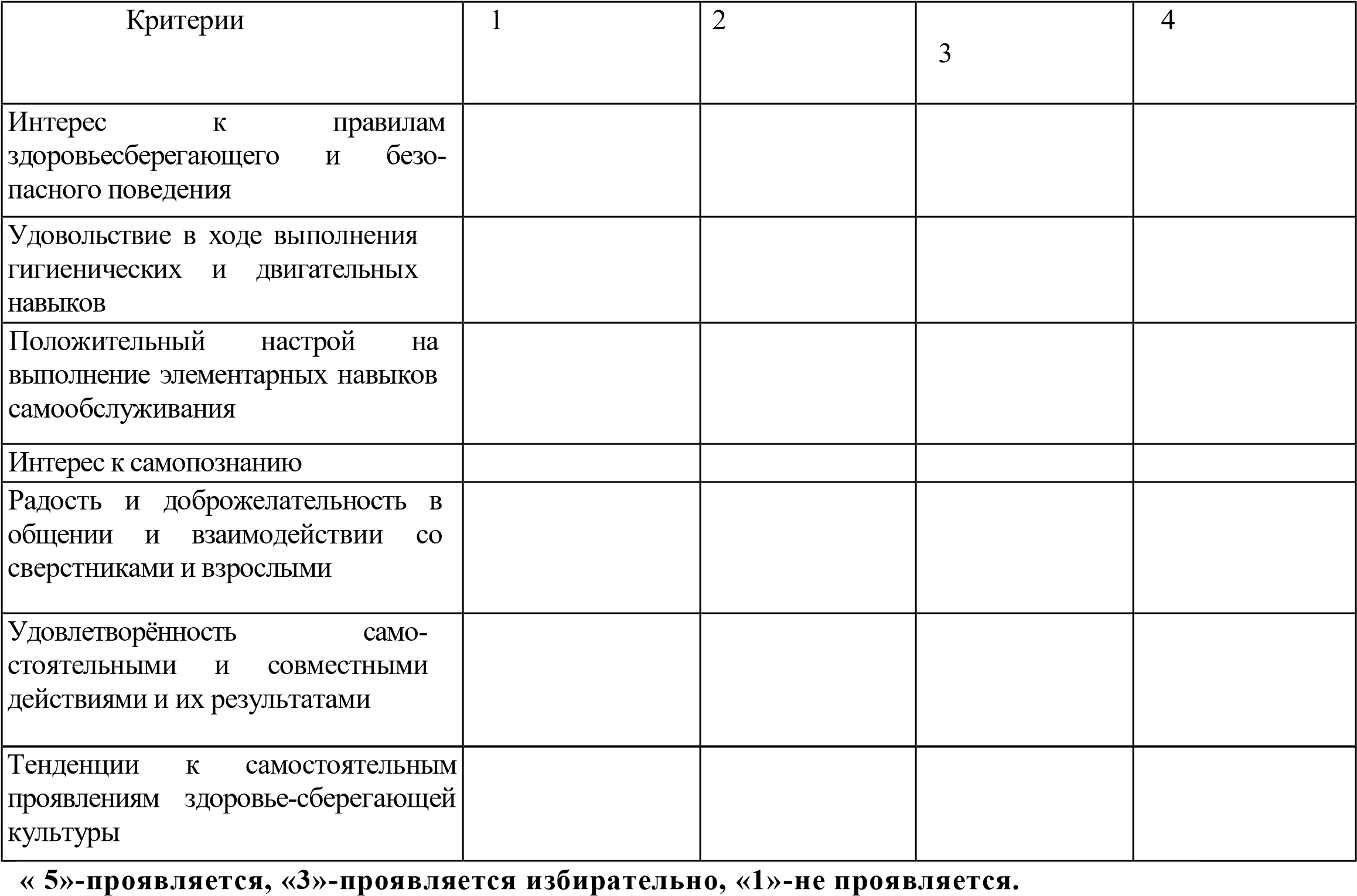 68 ДИАГНОСТИЧЕСКАЯ КАРТА СОЦИАЛИЗАЦИИ УЧАЩЕГОСЯ 	Диагностика уровня воспитанности 	 69 Диагностика развития межличностных отношений 70Диагностика развития культурно-гигиенических навыков ПООЩРЕНИЯ И ПОРИЦАНИЯ  ПЕДАГОГИЧЕСКОЕ СОПРОВОЖДЕНИЕ ПСИХОЛОГИЧЕСКОЕ СОПРОВОЖДЕНИЕ Диагноз: ________________________________________________________________________________________________________________________________________________________________________________________________________________________________________________ ________________________________________________________________________________ ________________________________________________________________________________ ______________________ Педагог-психолог 	Ф.И.О. 	:71 ЛОГОПЕДИЧЕСКОЕ СОПРОВОЖДЕНИЕ Актуальная проблема ____________________________________________________________________________________________________________________________________________________________________________________ __________________________________________________________________________________________ _______________ Результат_________________________________________________________________________________________________________________________________________________________________ _____________________________________________________________________________________ ________________ Ф. И. О. учителя-логопеда Цель Способ Оценка Виды помощи Входная диагностикаВходная диагностикаВходная диагностикаВходная диагностикаОпределение исходного уровня развития личности учащегося в следующих компетенциях:  -в личностной компетентности (развитие личностных навыков, освоения норм и правил поведения);  -регулятивной компетентности;  -коммуникативной компетентности;  -познавательной компетентности;  -определение зоны ближайшего развития;  -направления коррекционноразвивающей работы. Наблюдение, письменные 	и графические работы, устная беседа, тестированиеОценочным ключом для фиксации достижений ребенка является трехуровневая шкала:  Низкий уровень -ребенок не демонстрирует умение даже в отдельных видах деятельности.  Средний уровень -ребенок демонстрирует умения в отдельных видах деятельности.  Высокий уровень -демонстрирует умения в большинстве видов деятельности. Индивидуальные коррекционноразвивающие занятия, занятия с логопедом, индивидуальная помощь учителя на уроках, дифференцированные задания, помощь и поощрение, психологопедагогическое консультирование родителей.  Групповые коррекционноразвивающие занятия,дифференцированные задания занятия с логопедом, дифференцированные задания, руководство и помощь учителя, психологопедагогическое консультирование родителей.  Дополнительные развивающие упражнения, дифференцированные задания, контроль и поощрение, психологопедагогическое консультирование родителей.Промежуточный контрольПромежуточный контрольПромежуточный контрольПромежуточный контрольДиагностика текущих результатов освоения  предметных программ и программы УУД, соотнесение достигнутых результатов с планируемыми, определение дальнейших коррекционноразвивающих мероприятий.  Диагностические, практические, самостоятельные, творческие  работы, дидактические карточки, средства ИКТ, 	тесты, портфолио, проекты.  1) общепринятая пятибалльная шкала для оценки полноты и глубины освоения материала, умения решать учебнопознавательные и практические задачи;  2) оценки: «зачет/ незачет»  («удовлетворительно /неудовлетворительно, т.е. оценка, свидетельствующая об освоении опорной системы знаний и правильном выполнении учебных действий в рамках диапазона заданных задач, построенных на опорном учебном материале;  Оценки: «хорошо», «отлично», свидетельствующие об усвоении опорной системы знаний на уровне осознанного произвольного овладения учебными действиями, а также о кругозоре, широте (или избирательности) интересов.  3) индивидуальное наблюдение за деятельностью учащегося в процессе работы с классом.  Коррекционноразвивающие занятия, индивидуальные занятия с учителем по ликвидации «пробелов»; дифференцированные разно уровневые задания, памятки, образцы записей, таблицы и схемы, счетный материал, опорные схемы, обучение приемам мнемотехники, обучение приемам самоконтроля, использование интерактивных технологий (компьютерные образовательные игры, задания, тесты, учебные презентации); психологопедагогическое консультирование родителей.  Итоговый контроль  Итоговый контроль  Итоговый контроль  Итоговый контроль  Системное обобщение итогов учебной деятельности по разделу, теме  Устный 	и письменный опрос, тестирование, контрольные и диагностические работы, проекты.  1.общепринятая пятибалльная шкала для оценки полноты и глубины освоения материала, умения решать учебнопознавательные и практические задачи;  2.работы в «Портфолио» оцениваются по критериям, обозначенным  педагогом и классом.  Организация повторения учебного материала, проекты, презентации, творческие работы, предметные недели, олимпиады и конкурсы; психологопедагогическое консультирование родителей  Комплексная диагностика  Диагностирование качества обучения, личностных достижений учащихся.  Логопедическое 	и психологическое тестирование, тесты обученности по предметам, портфолио учащегося, учебные проекты.  Результаты оцениваются:  - по бальной системе теста;  по уровням: высокий, средний, низкий;  - по критериям оценки портфолио;  по критериям оценки проектов.  Медико-психологопедагогический консилиум с выработкой рекомендаций по уточнению и коррекции индивидуального образовательного маршрута учащегося с ОВЗ, коррекционноразвивающие занятия, занятия с психологом и логопедом, психологопедагогическое консультирование родителей.  Обязательные формы и методы контроля  Иные формы учета достижений Иные формы учета достижений Иные формы учета достижений текущая аттестация итоговая (четверть, год) аттестация  урочная деятельность  внеурочная деятельность  устный опрос  письменная  -диагностическая контрольная работа  - анализ динамики текущей успеваемости  - 	участие в выставках, конкурсах, соревнованиях  -активность в проектах и программах внеурочной деятельности  - творческий отчет  - 	участие в выставках, конкурсах, соревнованиях  -активность в проектах и программах внеурочной деятельности  - творческий отчет  -самостоятельная работа  - диктанты  -контрольное списывание  - тестовые задания  -графическая работа  - изложение  - доклад  - творческая работа  -посещение уроков по программам наблюдения  - диктанты  - контрольные работы  - анализ динамики текущей успеваемости  - 	участие в выставках, конкурсах, соревнованиях  -активность в проектах и программах внеурочной деятельности  - творческий отчет  - 	участие в выставках, конкурсах, соревнованиях  -активность в проектах и программах внеурочной деятельности  - творческий отчет  -самостоятельная работа  - диктанты  -контрольное списывание  - тестовые задания  -графическая работа  - изложение  - доклад  - творческая работа  -посещение уроков по программам наблюдения  - диктанты  - контрольные работы  - портфолио    - анализ психолого-педагогическихисследований  - портфолио    - анализ психолого-педагогическихисследований  - портфолио    - анализ психолого-педагогическихисследований  Нормы оценок по технике чтения (1-4 классы) Нормы оценок по технике чтения (1-4 классы) Нормы оценок по технике чтения (1-4 классы) Нормы оценок по технике чтения (1-4 классы) 1класс (отметки не выставляются) отметка 1 полугодие отметка 2 полугодие Читать по слогам небольшие предложения и связные тексты; уметь слушать; отвечать на вопросы, о чем слушали, с чего начинается, чем заканчивается услышанный текст по вопросам учителя или по иллюстрациям. Знать наизусть 3-5 стихотворений. Техника чтения на конец года 10-20 слов в минуту Читать по слогам небольшие предложения и связные тексты; уметь слушать; отвечать на вопросы, о чем слушали, с чего начинается, чем заканчивается услышанный текст по вопросам учителя или по иллюстрациям. Знать наизусть 3-5 стихотворений. Техника чтения на конец года 10-20 слов в минуту Читать по слогам небольшие предложения и связные тексты; уметь слушать; отвечать на вопросы, о чем слушали, с чего начинается, чем заканчивается услышанный текст по вопросам учителя или по иллюстрациям. Знать наизусть 3-5 стихотворений. Техника чтения на конец года 10-20 слов в минуту Читать по слогам небольшие предложения и связные тексты; уметь слушать; отвечать на вопросы, о чем слушали, с чего начинается, чем заканчивается услышанный текст по вопросам учителя или по иллюстрациям. Знать наизусть 3-5 стихотворений. Техника чтения на конец года 10-20 слов в минуту 2 класс отметка 1 полугодие отметка 2 полугодие Уметь читать вслух сознательно, правильно целыми словами 5 30-40 сл. в мин, соблюдая паузы и интонации, соответствующие знакам (трудные по смыслу и по структуре слова - по слогам), соблюдать паузы и интонации, соответствующие знакам препинания; владеть темпом и громкостью речи как средством выразительного чтения; находить в тексте предложения, подтверждающие устное высказывание; давать подробный пересказ небольшого доступного текста; техника чтения 25-30 сл./мин. препинания. Читать целым словом (трудные по смыслу и структуре слова - по слогам). (трудные по смыслу и по структуре слова - по слогам), соблюдать паузы и интонации, соответствующие знакам препинания; владеть темпом и громкостью речи как средством выразительного чтения; находить в тексте предложения, подтверждающие устное высказывание; давать подробный пересказ небольшого доступного текста; техника чтения 25-30 сл./мин. 4 1-2 ошибки, 25-30 сл. (трудные по смыслу и по структуре слова - по слогам), соблюдать паузы и интонации, соответствующие знакам препинания; владеть темпом и громкостью речи как средством выразительного чтения; находить в тексте предложения, подтверждающие устное высказывание; давать подробный пересказ небольшого доступного текста; техника чтения 25-30 сл./мин. 3 3-4 ошибки, 20-25 сл. (трудные по смыслу и по структуре слова - по слогам), соблюдать паузы и интонации, соответствующие знакам препинания; владеть темпом и громкостью речи как средством выразительного чтения; находить в тексте предложения, подтверждающие устное высказывание; давать подробный пересказ небольшого доступного текста; техника чтения 25-30 сл./мин. 2 6 и более ошибок, менее 20 сл. 3 класс 1 полугодие 2 полугодие 5 Без ошибок; 40-45 сл. в мин. 5 50-60 сл. без ошибок. Читать целым словом (малоизвестные слова сложной слоговой структуры – по слогам). Владеть громкостью,  тоном, мелодикой речи. 4 1-2 ошибки, 35-40 сл.  4 1-2 ошибки, 40-50 сл. 3 3-5 ошибок, 30-35 сл. 3 3-5 ошибок, 30 –40 сл. 2 6 и более ошибок, менее 30 сл. 2 6 и более ошибок, менее 30 сл. 4 класс 1 полугодие 2 полугодие 5 Без ошибок; 60-75 сл. в мин. 5 70-80 сл. без ошибок, бегло с 	соблюдением орфоэпических 	норм, делать паузы, логические ударения. 4 1-2 ошибки,55-60 сл. 4 1-2 ошибки, 60-70 сл. 3 3-5 ошибок, 50-55 сл. 3 3-5 ошибок, 55 –60 сл. 2 6 и более ошибок, менее 50 сл. 2 6 и более ошибок, менее 55 сл. Классы ЧетвертиКлассы 1 2 3 4 1 - - - 15-17 2 15-20 20-25 25-30 30-35 3 40-45 45-50 50-55 55-60 4 60-65 65-70 70-75 75-80 Оценка 5 4 3 2 Уровень выполнения задания ставится за безошибочное выполнение всех заданий, когда обучающийся обнаруживает осознанное усвоение определений, правил и умение самостоятельно применять знания при выполнении ставится, 	если обучающийся обнаруживает осознанное усвоение правил, умеет применять свои зна-ния в ходе разбора слов и предложений и правил не менее ¾ заданий  ставится, если обучающий обнарживает усвоение определенной части из изученного материала,  в 	работе правильно выполнил не менее ½ заданий  ставится, если обучающийся обнаруживает плохое знание учебного мате-риала, не справляется с большинством грамматических заданий  классы количество слов 1 7-8 2 10-12 3 12-15 4 до 20 5 нет ошибок  4 1-2 ошибки или 1 исправление (1-й класс);  1 ошибка или 1 исправление (2-4 классы)  3 3 ошибки и 1 исправление (1-й класс);  2 ошибки и 1 исправление (2-4 классы)  2 4 ошибки (1-й класс);  3 ошибки (2-4 классы)  Отметка Программы общеобразовательной  школы  Адаптированная 	основная общеобразовательная программа для обучающихся с ЗПР  5 Не ставится при трёх исправлениях, но при одной негрубой ошибке можно ставить  Допущены 1 негрубая ошибка или 1-2 дисграфических ошибок, работа написана аккуратно  4 Допущены орфографические и 2 пунктуационные ошибки или 1 орфографическая и 3 пунктуационные ошибки  	 Допущены 1-2 орфографические ошибки, 1-3 пунктуационных и 1-3 дисграфических ошибок, работа написана аккуратно, но допущены 1-2 исправления 3 Допущены 3-4 орфографические ошибки и 4 пунктуационные ошибки или 5 орфографических ошибок  Допущены 3-5 орфографических ошибок, 3-4 пунктуационных, 4-5 дисграфических. Допущены 1-2 исправления 2 Допущены 5-8 орфографических ошибок  Допущено более 8 орфографических, 4 и более дисграфических ошибок.   Содержание работы  Организационная деятельность I этап. Подготовительный I этап. Подготовительный подбор методов изучения личности - подбор методик изучения психологических особенностей подбор методик для определения уровня обученности, обучаемости, воспитанности, воспитуемости подбор методик изучения семьи обучающихся методическая и практическая подготовка педагогических кадров  изучение состояние вопроса предварительное планирование - разработка и отбор оптимального содержания, методов и форм предстоящей деятельности обеспечение условий предстоящей деятельности подбор людей и распределение конкретных участников работы постановка задач перед исполнителями и создание настроя на работу II этап. Сбор информации (начало учебного года) II этап. Сбор информации (начало учебного года) проведение  бесед, тестирования, анкетирования, экспертных оценок, наблюдения, логопедического обследования - изучение личных дел обучающихся изучение листа здоровья обучающихся консультация врачей и других специалистов посещение семей обучающихся  консультативная помощь в процессе сбора информации контроль за сбором информации на входе в коррекционно-развивающую деятельность III этап. Систематизация потока информации (начало учебного года) Консилиум (первичный) III этап. Систематизация потока информации (начало учебного года) Консилиум (первичный) уточнение полученной информации - определение особенностей развития обучающегося выделение группы контроля за учебнопознавательной деятельностью, за поведением, группы контроля за семьей обучающегося и профилем личностного развития выработка рекомендаций по организации учебно-воспитательного процесса. 	 - анализ результатов психологопедагогического обследования на входе в коррекционно-развивающую работу - анализ состояния здоровья обучающихся - планирование коррекционно-развивающей деятельности IV этап. Проведение коррекционно-развивающей деятельности IV этап. Проведение коррекционно-развивающей деятельности - включение коррекционно-развивающих целей в учебно- воспитательное планирование, привлечение к работе других специалистов проведение  занятий психологом, логопедом, педагогами работа с родителями 	 -помощь в процессе реализации коррекционно-развивающей работы -контроль за проведением коррекционноразвивающей работы V этап. Сбор информации (конец учебного года) V этап. Сбор информации (конец учебного года) - проведение бесед, тестирования, анкетирования, экспертных оценок, наблюдения, логопедического обследования консультативная помощь в процессе сбора информации контроль   за  сбором информации на выходе в коррекционно-развивающую деятельность VI этап. Систематизация потока информации (конец учебного года)Консилиум (плановый)VI этап. Систематизация потока информации (конец учебного года)Консилиум (плановый)уточнение полученной информации - анализ хода и результатов коррекционно- оценка динамики развития: развивающей работы уточнение полученной информации - анализ хода и результатов коррекционно- оценка динамики развития: развивающей работы  «+» результат - завершение  работы; - подведение итогов «-» результат –корректировка    деятельности,   возврат     на II –VI этап  VII этап. Завершение работы (при положительных результатах). Консилиум (заключительный). VII этап. Завершение работы (при положительных результатах). Консилиум (заключительный). - отбор оптимальных форм, методов, средств, способов, приемов взаимодействия педагогов с обучающимися, родителями - повышение профессиональной подготовки педагогов - перспективное планирование 	 - обобщение опыта работы - подведение итогов - планирование дальнейшей коррекционной работы  Направление  Сроки  Профилактическое  Занятия по профилактике и коррекции адаптации у первоклассников  Сентябрь-декабрь  Занятия по профилактике трудностей при переходе в среднее звено  Январь-апрель  Диагностическое  Прием в школу  Февраль-март  Определение уровня готовности к школьному обучению  Сентябрь  Изучение социально-психологической адаптации к школе  Октябрь  Наблюдение за протеканием процесса адаптации  Сентябрь-октябрь  Определение интеллектуальной и эмоциональной готовности к переходу в среднее звено  Декабрь  Определение психологического климата в классе (социометрия)  Декабрь  Определение самооценки  Декабрь  Работа по запросам педагогов и администрации  В течение года  - изучение эмоционального состояния педагогов для определения профессионального выгорания;  В течение года  Коррекционно-развивающее  Занятия по развитию познавательных процессов  В течение года  Занятия по развитию сплоченности, взаимопонимания в коллективе  В течение года  Занятия по коррекции поведения с «трудными» детьми  В течение года  Консультативное  Консультации для обучающихся, родителей, педагогов  В течение года  Просветительское  Выступление на родительских собраниях  В течение года  - оформление информационных листов  В течение года  Субъекты реализации коррекционной работы в школе Содержание деятельности специалистов  Председатель ПМПк курирует работу по реализации программы; руководит работой ПМПк; взаимодействует с ОПМПК; осуществляет просветительскую деятельность с родителями Учитель 	(классный руководитель) является связующим звеном в комплексной группе специалистов по организации коррекционной работы с обучающимися; делает первичный запрос специалистам и дает первичную информацию о ребенке; осуществляет 	индивидуальную 	коррекционную 	работу (педагогическое сопровождение); консультативная помощь семье в вопросах коррекционноразвивающего воспитания и обучения Социальный педагог изучает жизнедеятельность ребенка вне школы; осуществляет профилактическую и коррекционную работу с обучающимися; взаимодействие 	с 	семьей 	обучающихся, 	с 	лечебными учреждениями; Психолог изучает личность обучающегося и коллектива класса; анализирует адаптацию ребенка в образовательной среде; выявляет дезадаптированных обучающихся; изучает взаимоотношения младших школьников со взрослыми и сверстниками; подбирает пакет диагностических методик для организации профилактической и коррекционной работы; выявляет и развивает интересы, склонности и способности школьников; осуществляет психологическую поддержку нуждающихся в ней подростков; консультативная помощь семье в вопросах коррекционно-развивающего воспитания и обучения Учитель-логопед исследует речевое развитие обучающихся; организует логопедическое сопровождение обучающихся. Медицинский работник  изучает медицинскую документацию обучающихся, историю развития ребенка; выявляет уровень 	физического и психического здоровья обучающихся; взаимодействует с лечебными учреждениями; участвует в заседаниях ПМПк; консультирует 	родителей 	по 	вопросам 	профилактики заболеваний; консультирует педагогов по вопросам организации режимных моментов с учетом индивидуальных особенностей обучающихся Мероприятия  Специалисты  Специалисты  Специалисты  Форма работы Планируемый           результат Диагностическая работа Диагностическая работа Диагностическая работа Диагностическая работа Диагностическая работа Диагностическая работа Входящая психолого-медико-педагогическая диагностика -председатель ПМПк -учитель-педагог-психолог -учитель--логопед -школьный -фельдшер -социальный педагог -председатель ПМПк -учитель-педагог-психолог -учитель--логопед -школьный -фельдшер -социальный педагог -председатель ПМПк -учитель-педагог-психолог -учитель--логопед -школьный -фельдшер -социальный педагог Анализ документов ОПМПК 	и медицинских карт; Проведение  входных диагностик. Выявление причин и характера затруднений в 	освоении обучающимися АООП НОО для детей с ОВЗ (ЗПР).  Комплектование групп. Планирование коррекционной работы. Коррекционно-развивающая деятельность Коррекционно-развивающая деятельность Коррекционно-развивающая деятельность Коррекционно-развивающая деятельность Коррекционно-развивающая деятельность Коррекционно-развивающая деятельность Выбор оптимальных для развития ребёнка с ЗПР методик, методов приёмов коррекционноразвивающего обученияВыбор оптимальных для развития ребёнка с ЗПР методик, методов приёмов коррекционноразвивающего обученияи --председатель ПМПк -учитель-педагог-психолог -учитель-логопед -учитель ритмики-социальный педагог Приказы, протоколы ПМПк, рабочие программы, планы коррекционных занятий Фиксирование запланированных 	и проведенных мероприятий коррекционноразвивающей работы в индивидуальной папке сопровождения обучающего с ЗПР. Организация системы комплексного психолого-медикопедагогического сопровождения обучающихся с ЗПР в МБОУ «СОШ №41» г. Чебоксары Организация и проведение специалистами  групповых индивидуальных и коррекционноразвивающих занятий, направленных 	на преодоление пробелов в развитии и трудностей в обученииОрганизация и проведение специалистами  групповых индивидуальных и коррекционноразвивающих занятий, направленных 	на преодоление пробелов в развитии и трудностей в обучении-педагогпсихолог -учитель-логопед -социальный педагог -учитель ритмики Заседания ПМПк; индивидуальные и групповые  корекционноразвивающие занятия Выполнение рекомендаций ОПМПК, ПМПк. Реализация 	и корректировка рабочих программ, индивидуальных планов коррекционноразвиваю-щей работы Системное воздействие 	на учебно- познавательную деятельность обучающихся с ЗПР в ходе образовательного процесса -председатель ПМПк -педагогпсихолог -учитель-логопед -социальный педагог -учитель (классный руководитель) Мониторинг развития обучающихся. План мероприятий по сохранению и укреплению здоровья 	обучающихся 	с ЗПР. Реализация программы формирования культуры здорового и 	безопасного образа жизни как части 	АООПНОО для детей с ЗПР в соответствии с ФГОС. Целенаправленное воздействие педагогов и специалистов на формирование УУД и коррекцию отклонений в развитии, использование рабочих программ, специальных методов обучения и воспитания, дидактических материалов, технических средств обучения коллективного и индивидуального пользования Развитие эмоциональноволевой и личностной сферы ребенка и психокоррекция его поведения педагогпсихолог; учитель-логопед; социальный педагог; классный руководитель Программа курсов внеурочной деятельности. План работы с родителями. План  воспитательной 	работы 	с обучающимся Выявление и анализ факторов, влияющих на состояние и обучение ребенка: взаимоотношения 	с окружающими, детскородительские отношения, 	уровень учебной мотивации. Социальная защита ребенка в случаях неблагоприятных условий жизни -социальный педагог; -учитель Рекомендации специалистов служб сопровождения. Индивидуальная работа с ребенком и семьей 	в соответствии с планом мероприятий. Организация взаимодействия школы  с внешними социальными 	партнерами 	по вопросам социальной защиты 	Учет 	выявленных особенностей отклоняющегося развития ребенка и определение путей развития, с помощью которых их можно скомпенсировать в специально созданных условиях обучения Консультативная деятельность Консультативная деятельность Консультативная деятельность Консультативная деятельность Консультативная помощь учителям в -председатель ПМПк -заседания ПМПк -педагогические Выработка совместных рекомендаций по организации коррекционноразвивающего процесса обучающихся с ЗПР  -МПК -педагогпсихолог -учитель-логопед -учитель -социальный педагог -медицинский работник советы -семинары -индивидуальные и групповые консультации специалистов для педагогов направлениям работы с обучающимися с ЗПР. Создание условий для освоения АООП НОООВЗ. Консультативная помощь семье в вопросах воспитания и обучения ребенка с ЗПР 	 -председатель ПМПк -педагогпсихолог -учитель-логопед -социальный педагог -классный руководитель -врач-психиатр -собрания -консультации -индивидуальная работа -круглые столы 	 Выработка совместных рекомендаций по направлениям работы с обучающимися с ЗПР. Создание условий для освоения АООП НОООВЗ. Информационно-просветительская деятельность Информационно-просветительская деятельность Информационно-просветительская деятельность Информационно-просветительская деятельность Просветительская деятельность 	по разъяснению индивидуальных особенностей 	детей 	с ЗПР -председатель ПМПк -педагогпсихолог -учитель-логопед -учитель -социальный педагог -лекции -беседы -круглые столы -тренинги -памятки, буклеты -сайт школы Целенаправленная разъяснительная работа со всеми участниками образовательного процесса с целью повышения компетенции в вопросах коррекции и развития детей с ЗПР. Ф. И. О. учащегося Число, месяц, год рождения Дата поступления в школу - Ф. И. О. Место работы и занимаемая должность отца Ф. И. О. Место работы и занимаемая должность матери Адрес места жительства, домашний телефон Социальный статус: опекаемый, инвалид, группа риска, индивидуальное обучение, другая категория (указать). п/п Показатели оценки Показатели оценки Класс Класс Класс Класс 1 2 3 4 1 2   . 2   . 3 4 5 6 1 Условия жизни ребёнка в целом: благоприятные;  неблагоприятные Условия жизни ребёнка в целом: благоприятные;  неблагоприятные 2 Атмосфера в семье: * дружная семья;  конфликты между родителями; конфликты между родителями и детьми; другие проблемы в отношениях;  социальный сирота;  круглый сирота Атмосфера в семье: * дружная семья;  конфликты между родителями; конфликты между родителями и детьми; другие проблемы в отношениях;  социальный сирота;  круглый сирота 3 Наличие вредных привычек в семье. есть, то какие. Нет. Наличие вредных привычек в семье. есть, то какие. Нет. 4 Отношение ребёнка к родителям: положительное;  иногда 	высказывается отрицательно;  боится одного или обоих Отношение ребёнка к родителям: положительное;  иногда 	высказывается отрицательно;  боится одного или обоих 5 Отношение родителей к ребёнку: всесторонняя забота и внимание;  материальное обеспечение;  невнимание 	к 	чувствам потребностям ребёнка и 6 Жилищно-бытовые условия: благоприятные;  неблагоприятные 7 Поведение в школе: вялый, беспомощный;  спокойный;  •неуверенныйв себе;  пугливый;  излишне подвижный;  беспокойный, суетливый; непослушный;  активный;  плаксивый;  отстранённый;  конфликтный; •раздражительный  • зависимый;  •доброжелательный 8 Положение в детском коллективе: авторитет;  пользуется симпатией большинства детей; общается в основном с мальчиками; общается в основном с девочками;  большинство 	детей 	равнодушно 	к ребёнку;  большинство отвергают его;  общается в основном с 1-2 детьми;  круг друзей велик 9 Стиль отношений со сверстниками: • 	предпочитает 	быть 	лидером, руководить;  подчиняется другим;  инициативен;  стиль неустойчив, зависит от ситуации;  агрессивен;  предпочитает быть в стороне;  умеет находить компромиссы;  испытывает трудности в общении 10 Дополнительные данные: педагоги считают ребёнка трудным;  педагоги 	считают 	ребёнка 	слабо социализированным; педагоги 	считают 	ребёнка невоспитанным;  у разных педагогов - разное мнение о ребёнке 11 Динамика поведения, отношений: явное улучшение;  без существенных изменений;  ухудшение 12 Примечания: Критерии Класс 1 2 3 4 Группа здоровья Хронические заболевания (да, нет) Сколько раз болел Количество дней, пропущенных по болезни Общее количество пропущенных дней Показатели Класс 1 2 3 4  Осознание воспитанником необходимости ведения здорового образа жизни Осознание воспитанником потребности в активной двигательной деятельности - Знания физиологии человека (строение организма и его функции; дыхание и т. д.) Осознание 	воспитанником 	роли правильного питания Умение прыгать в высоту, в длину, ходить на лыжах, умение прыгать через скакалку Развитие физических качеств: быстрота реакции, ловкость, общая выносливость, ориентировка в пространстве Продуктивность, непринуждённость, свобода движений, радость от их выполнения Умение самостоятельно организовывать и проводить подвижные игры и упражнения со сверстниками, малышами Умение самостоятельно справляться с заданной физической нагрузкой «4» - высокий«5» - очень высокий Поведение дома       классПоведение дома 1 2 3 4 Проявляет интерес к семье Присутствуют навыки самообслуживания Выполняет задания старших Проявляет заботу о младших Проявляет чувство ответственности за порученное дело Вежлив в общении с членами семьи Трудолюбив  Поведение в школе Проявляет интерес к жизни и  делам класса Внимателен на уроках Старательно выполняет задания Трудолюбив и аккуратен в учебной деятельности Разумно относиться к успехам и неудачам Проявляет чувство ответственности Бережно относиться к школьному имуществу Дисциплинированно ведёт себя на уроках Не опаздывает на уроки Поведение на улице и в общественных местах Соблюдает правила дорожного движения  Бережно относиться к природе и животным Соблюдает чистоту и порядок в общественных местах Отношение к старшим класс класс класс Отношение к старшим 1 2 3 4 Вежлив в общении Послушен 	в выполнении заданий и поручений Оказывает посильную помощь нуждающимся Вежливо обращается при встрече и прощании Добрый, отзывчивый Отношение 	к сверсникам Активно участвует в совместной деятельности и играх Стремится поделится своими радостями и огорчениями с одноклассниками Готов 	бескорыстно помогать другим Вежливо обращается при встрече и прощании Уважает чужое мнение  Общительный  Сдержанный в спорах Не боится указывать недостатки Держит 	слова 	и выполняет обещанное Добр к людям Отношение к людям и самому себе. Аккуратен и бережлив в одежде и обуви Соблюдает 	правила личной гигиены Выполняет режим дня Самокритичен в оценке своих действий и поступках Правдив  Самостоятелен  Верен своему слову Постоянно занят делом Чужие вещи не берет  Гигиена тела Регулярно следит за чистотой тела Гигиена одежды Одевается по сезону и по погоде Бережно относится к своим вещам и правильно хранит их Содержание своего места в порядке Аккуратно хранит свои принадлежности Дата Кем 	и 	за поощрение, порицание что 	дано наложено Кем 	и 	за поощрение, порицание что 	дано наложено Принятые меры Примечания Дата Мероприятие Срок Результат 